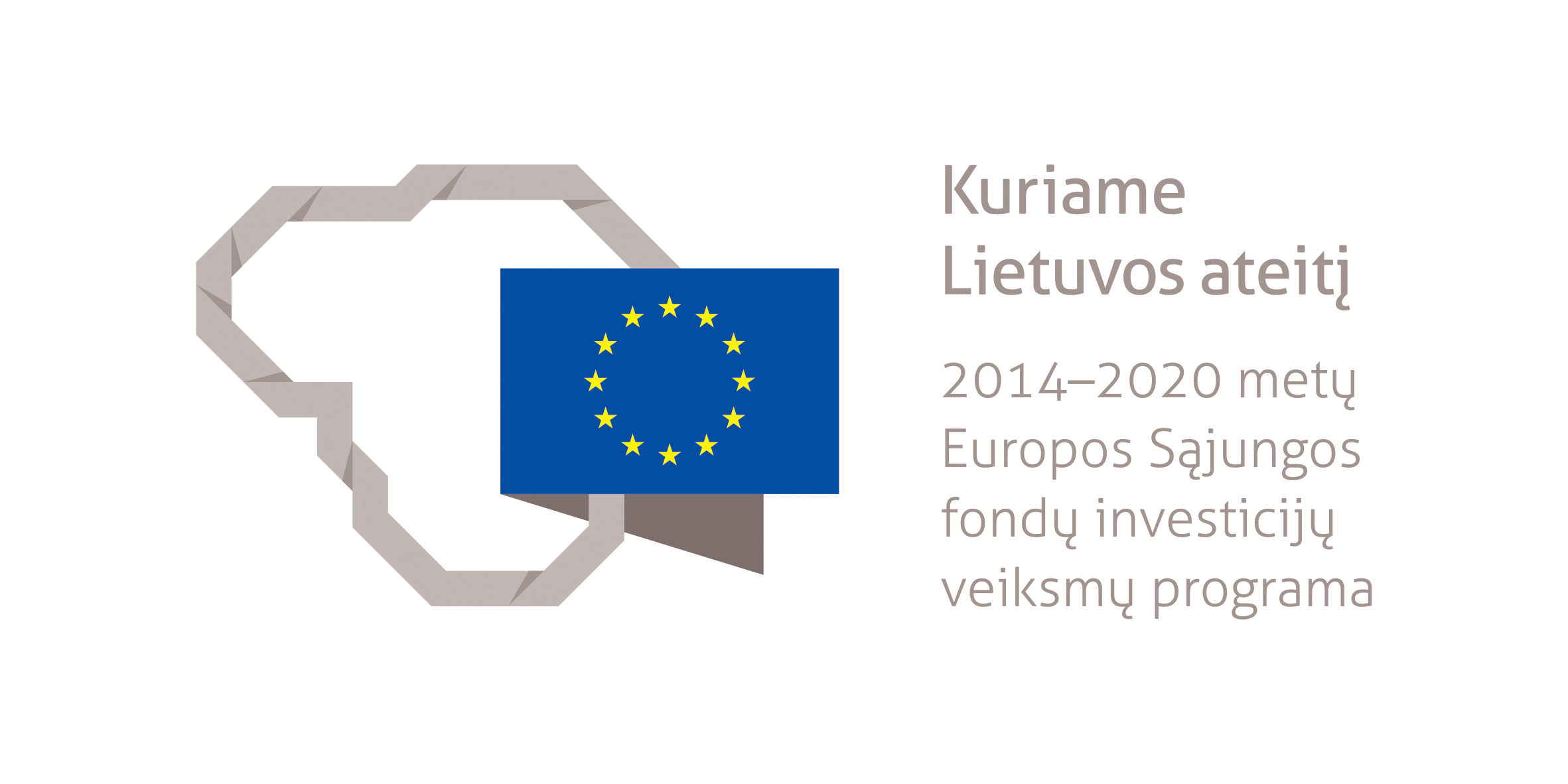 PARDAVĖJO KONSULTANTO MODULINĖ PROFESINIO MOKYMO PROGRAMA______________________(Programos pavadinimas)Programos valstybinis kodas ir apimtis mokymosi kreditais:P42041601, P43041602 – programa, skirta pirminiam profesiniam mokymui, 60 mokymosi kreditųT43041603 – programa, skirta tęstiniam profesiniam mokymui, 50 mokymosi kreditųKvalifikacijos pavadinimas – pardavėjas konsultantasKvalifikacijos lygis pagal Lietuvos kvalifikacijų sandarą (LTKS) – IVMinimalus reikalaujamas išsilavinimas kvalifikacijai įgyti:P42041601 – pagrindinis išsilavinimas ir mokymasis vidurinio ugdymo programojeP43041602, T43041603 – vidurinis išsilavinimasReikalavimai profesinei patirčiai (jei taikomi) ir stojančiajam (jei taikomi) – nėraPrograma parengta įgyvendinant iš Europos Sąjungos struktūrinių fondų lėšų bendrai finansuojamą projektą „Lietuvos kvalifikacijų sistemos plėtra (I etapas)“ (projekto Nr. 09.4.1-ESFA-V-734-01-0001).1. PROGRAMOS APIBŪDINIMASProgramos paskirtis. Pardavėjo konsultanto modulinė profesinio mokymo programa skirta kvalifikuotam pardavėjui konsultantui parengti, kuris gebėtų savarankiškai paruošti darbo vietą ir įrangą darbui, priimti prekes, paruošti pardavimui, jas sandėliuoti, aptarnauti pirkėjus bei vykdyti materialinių vertybių apskaitymą.Būsimo darbo specifika. Asmuo, įgijęs šią kvalifikaciją, galės dirbti didmeninės ar mažmeninės prekybos įmonėse, prekiaujančiose maisto ir ne maisto prekėmis, variklinėmis transporto priemonėmis, motociklais, atsarginėmis dalimis, pagalbiniais reikmenimis tradiciniu būdu ar internetu, atsiskaitant iš karto ar taikant išperkamosios nuomos metodą. Dirbama prekybos salėje, prekių priėmimo ir išdavimo vietoje, sandėlyje, lauko prekybos vietoje. Veikla atliekama savarankiškai, prisiimant atsakomybę už veiklos atlikimo procedūrų ir rezultatų kokybę.Darbo priemonės: svėrimo ir matavimo įrenginiai, smulkinimo ir pjaustymo įrenginiai, fasavimo, pakavimo, vakuumavimo, ženklinimo, šaldymo, šildymo ir šiluminio maisto paruošimo įrenginiai, kėlimo ir transportavimo įrenginiai, elektroniniai kasos aparatai, kompiuterinės informacinės sistemos.Galimas darbas pagal slenkantį grafiką, darbas tiesiogiai susijęs su fiziniu krūviu. Galima konfliktinių situacijų su klientais rizika.Pardavėjas konsultantas savo veikloje privalo vadovautis prekybą reglamentuojančiais teisės aktais, laikytis bendrųjų ir specifinių pardavėjo konsultanto darbo vietos saugos ir sveikatos reikalavimų.2. PROGRAMOS PARAMETRAI* Šie moduliai vykdant tęstinį profesinį mokymą neįgyvendinami, o darbuotojų saugos ir sveikatos bei saugaus elgesio ekstremaliose situacijose mokymas integruojamas į kvalifikaciją sudarančioms kompetencijoms įgyti skirtus modulius.3. REKOMENDUOJAMA MODULIŲ SEKA* Šie moduliai vykdant tęstinį profesinį mokymą neįgyvendinami, o darbuotojų saugos ir sveikatos bei saugaus elgesio ekstremaliose situacijose mokymas integruojamas į kvalifikaciją sudarančioms kompetencijoms įgyti skirtus modulius.4. REKOMENDACIJOS DĖL PROFESINEI VEIKLAI REIKALINGŲ BENDRŲJŲ KOMPETENCIJŲ UGDYMO5. PROGRAMOS STRUKTŪRA, VYKDANT PIRMINĮ IR TĘSTINĮ PROFESINĮ MOKYMĄPastabosVykdant pirminį profesinį mokymą asmeniui, jaunesniam nei 16 metų ir neturinčiam pagrindinio išsilavinimo, turi būti sudaromos sąlygos mokytis pagal pagrindinio ugdymo programą (jei taikoma).Vykdant pirminį profesinį mokymą asmeniui turi būti sudaromos sąlygos mokytis pagal vidurinio ugdymo programą (jei taikoma).Vykdant tęstinį profesinį mokymą asmens ankstesnio mokymosi pasiekimai įskaitomi švietimo ir mokslo ministro nustatyta tvarka.Tęstinio profesinio mokymo programos modulius gali vesti mokytojai, įgiję andragogikos žinių ir turintys tai pagrindžiantį dokumentą arba turintys neformaliojo suaugusiųjų švietimo patirties.Saugaus elgesio ekstremaliose situacijose modulį vedantis mokytojas turi būti baigęs civilinės saugos mokymus pagal Priešgaisrinės apsaugos ir gelbėjimo departamento direktoriaus patvirtintą mokymo programą ir turėti tai pagrindžiantį dokumentą.Tęstinio profesinio mokymo programose darbuotojų saugos ir sveikatos mokymas integruojamas į kvalifikaciją sudarančioms kompetencijoms įgyti skirtus modulius. Darbuotojų saugos ir sveikatos mokoma pagal Mokinių, besimokančių pagal pagrindinio profesinio mokymo programas, darbuotojų saugos ir sveikatos programos aprašą, patvirtintą Lietuvos Respublikos švietimo ir mokslo ministro 2005 m. rugsėjo 28 d. įsakymu Nr. ISAK-1953 „Dėl Mokinių, besimokančių pagal pagrindinio profesinio mokymo programas, darbuotojų saugos ir sveikatos programos aprašo patvirtinimo“. Darbuotojų saugos ir sveikatos mokymą vedantis mokytojas turi būti baigęs darbuotojų saugos ir sveikatos mokymus ir turėti tai pagrindžiantį dokumentą.Tęstinio profesinio mokymo programose saugaus elgesio ekstremaliose situacijose mokymas integruojamas pagal poreikį į kvalifikaciją sudarančioms kompetencijoms įgyti skirtus modulius.6. PROGRAMOS MODULIŲ APRAŠAI6.1. ĮVADINIS MODULISModulio pavadinimas – „Įvadas į profesiją“6.2. KVALIFIKACIJĄ SUDARANČIOMS KOMPETENCIJOMS ĮGYTI SKIRTI MODULIAI6.2.1. Privalomieji moduliaiModulio pavadinimas – „Darbo vietos ir įrangos paruošimas darbui, prekių paruošimas pardavimui“Modulio pavadinimas – „Prekių priėmimas ir sandėliavimas“Modulio pavadinimas – „Pirkėjų aptarnavimas“Modulio pavadinimas – „Materialinių vertybių apskaitos vykdymas“6.3. PASIRENKAMIEJI MODULIAIModulio pavadinimas – „Dovanų pakavimas“Modulio pavadinimas – „Prekybos įmonės veiklos planavimas ir organizavimas“6.4. BAIGIAMASIS MODULISModulio pavadinimas – „Įvadas į darbo rinką“Valstybinis kodasModulio pavadinimasLTKS lygisApimtis mokymosi kreditaisKompetencijosKompetencijų pasiekimą iliustruojantys mokymosi rezultataiĮvadinis modulis (iš viso 1 mokymosi kreditas)*Įvadinis modulis (iš viso 1 mokymosi kreditas)*Įvadinis modulis (iš viso 1 mokymosi kreditas)*Įvadinis modulis (iš viso 1 mokymosi kreditas)*Įvadinis modulis (iš viso 1 mokymosi kreditas)*Įvadinis modulis (iš viso 1 mokymosi kreditas)*4000005Įvadas į profesijąIV1Pažinti profesiją.Demonstruoti jau turimus, neformaliuoju ir (arba) savaiminiu būdu įgytus pardavėjo konsultanto kvalifikacijai būdingus gebėjimus.Išmanyti pardavėjo konsultanto profesiją ir jos teikiamas galimybes darbo rinkoje.Suprasti pardavėjo konsultanto profesinę veiklą, veiklos procesus, funkcijas ir uždavinius.Bendrieji moduliai (iš viso 4 mokymosi kreditai)*Bendrieji moduliai (iš viso 4 mokymosi kreditai)*Bendrieji moduliai (iš viso 4 mokymosi kreditai)*Bendrieji moduliai (iš viso 4 mokymosi kreditai)*Bendrieji moduliai (iš viso 4 mokymosi kreditai)*Bendrieji moduliai (iš viso 4 mokymosi kreditai)*4102201Saugus elgesys ekstremaliose situacijoseIV1Saugiai elgtis ekstremaliose situacijose.Išmanyti ekstremalių situacijų tipus, galimus pavojus.Išmanyti saugaus elgesio ekstremaliose situacijose reikalavimus ir instrukcijas, garsinius civilinės saugos signalus.4102105Sąmoningas fizinio aktyvumo reguliavimasIV1Reguliuoti fizinį aktyvumą.Išmanyti fizinio aktyvumo formas.Demonstruoti asmeninį fizinį aktyvumą.Taikyti fizinio aktyvumo formas, atsižvelgiant į darbo specifiką.4102203Darbuotojų sauga ir sveikataIV2Tausoti sveikatą ir saugiai dirbti.Išmanyti darbuotojų saugos ir sveikatos reikalavimus, keliamus darbo vietai.Kvalifikaciją sudarančioms kompetencijoms įgyti skirti moduliai (iš viso 45 mokymosi kreditai)Kvalifikaciją sudarančioms kompetencijoms įgyti skirti moduliai (iš viso 45 mokymosi kreditai)Kvalifikaciją sudarančioms kompetencijoms įgyti skirti moduliai (iš viso 45 mokymosi kreditai)Kvalifikaciją sudarančioms kompetencijoms įgyti skirti moduliai (iš viso 45 mokymosi kreditai)Kvalifikaciją sudarančioms kompetencijoms įgyti skirti moduliai (iš viso 45 mokymosi kreditai)Kvalifikaciją sudarančioms kompetencijoms įgyti skirti moduliai (iš viso 45 mokymosi kreditai)Privalomieji (iš viso 45 mokymosi kreditai)Privalomieji (iš viso 45 mokymosi kreditai)Privalomieji (iš viso 45 mokymosi kreditai)Privalomieji (iš viso 45 mokymosi kreditai)Privalomieji (iš viso 45 mokymosi kreditai)Privalomieji (iš viso 45 mokymosi kreditai)404160005Darbo vietos ir įrangos paruošimas darbui, prekių paruošimas pardavimuiIV10Paruošti darbo vietą.Apibūdinti prekybos įmonių veiklos pagrindinius principus.Paaiškinti sanitarijos ir higienos reikalavimus darbo vietai.Išmanyti prekybos įmonės asortimento struktūrą.Paruošti pardavėjo konsultanto darbo vietą pagal keliamus reikalavimus.Patikrinti elektroninės parduotuvės duomenų pasiekiamumą klientams.404160005Darbo vietos ir įrangos paruošimas darbui, prekių paruošimas pardavimuiIV10Paruošti darbui įrangą ir inventorių.Apibūdinti prekybos įrangos paskirtį ir naudojimo taisykles.Išmanyti elektroninių kasos aparatų, apskaitos ir kompiuterinių kasos sistemų naudojimo taisykles.Parinkti prekių paruošimo pardavimui įrenginius ir paruošti darbui.Parinkti prekių paruošimo pardavimui inventorių bei įrankius ir išdėstyti pagal naudojimo dažnumą darbo vietoje.Palaikyti parduotuvės baldų švarą.Kontroliuoti elektroninių vitrinų, elektroninių etikečių, internetinių katalogų sistemų informacijos tikslumą.Tikrinti bendravimo elektroninėje aplinkoje priemonių veikimą.404160005Darbo vietos ir įrangos paruošimas darbui, prekių paruošimas pardavimuiIV10Paruošti prekes pardavimui.Apibūdinti vizualiojo pardavimų skatinimo būdus ir galimybes.Išmanyti elektroninės prekybos asortimento formavimą, akcijų organizavimą.Pakuoti maisto ir ne maisto prekes, prireikus jas smulkinant, sveriant ir matuojant.Ženklinti prekes pagal prekių ženklinimo ir kainų nurodymo reikalavimus.Koreguoti e-etikečių informaciją, ją parengiant ir kontroliuojant tikslumą.Prižiūrėti prekes vitrinose, stelažo lentynose, laikantis bendrųjų ir specifinių prekių išdėstymo taisyklių.Paruošti prekių atsargas pardavimui iš sandėlio, arba elektroninės prekybos atveju, iš tiekėjų.404160006Prekių priėmimas ir sandėliavimasIV10Priimti prekes.Paaiškinti prekių lydimųjų dokumentų paskirtį.Užsakyti prekes iš tiekėjų.Priimti prekes iš tiekėjų pagal kiekį ir kokybę.Įforminti prekių priėmimą dokumentuose juos užpildant.Pateikti reklamaciją pagal teikimo sąlygas ir terminus.404160006Prekių priėmimas ir sandėliavimasIV10Sandėliuoti prekių atsargas.Apibūdinti prekių sandėliavimo ir pagalbinių patalpų įrangos paskirtį, veikimo principus ir saugaus eksploatavimo taisykles.Apibūdinti prekių judėjimo organizavimo ir kontroliavimo procesus sandėlyje.Sandėliuoti prekių atsargas pagal jų laikymo sąlygas ir taisykles.Koreguoti prekių sandėliavimo sąlygas pagal laikymo taisykles, atliekant laikymo režimo identifikavimą ir kontrolę.Kontroliuoti maisto ir ne maisto prekių kokybę sandėlyje.404160007Pirkėjų aptarnavimasIV20Identifikuoti pirkėjo poreikius.Apibūdinti reklaminės medžiagos apie prekes, nuolaidas, akcijas naudojimo tradicinėje prekybos įmonėje ir elektroninėje parduotuvėje tikslingumą.Išsiaiškinti pirkėjo poreikius, laikantis kokybiško klientų aptarnavimo proceso etapų.Paaiškinti parduodamų prekių savybes, taikant į pirkėją orientuotą pardavimo strategiją.Suformuoti elektroninės prekybos asortimentą.Organizuoti maisto prekių degustavimo akciją.404160007Pirkėjų aptarnavimasIV20Konsultuoti pirkėjus apie prekes.Apibūdinti prekių klasifikavimo požymius.Paaiškinti prekių ženklinimo simbolius.Taikyti elektroninės prekybos sistemos teisės norminius aktus konsultuojant pirkėjus.Identifikuoti pagrindines maisto ir ne maisto prekių žaliavas, vartojamąsias ir naudojamąsias prekių savybes, klasifikavimą.Informuoti klientus apie prekių keitimo ir grąžinimo sąlygas, gamintojo garantinius įsipareigojimus.Demonstruoti techniškai sudėtingų prekių veikimą.Taikyti etiško, taisyklingo verbalinio ir neverbalinio bendravimo tiesiogiai ir internetu metodus, konsultuojant pirkėjus.404160007Pirkėjų aptarnavimasIV20Vykdyti atsiskaitymus už prekes.Išmanyti kasos aparatų naudojimo taisykles ir sandarą.Išmanyti prekių pristatymo ir atsiskaitymo už prekes būdus elektroninėje prekyboje.Atlikti operacijas kasos aparatu.Pildyti kasos apskaitos dokumentus.Atlikti užsakymų priėmimą ir registravimą elektroninėje erdvėje.Sudaryti elektroninės prekybos pirkimo ir pardavimo sutartis, apskaičiuojant pirkinio vertę ir numatant atsiskaitymo terminą.Vykdyti prekių realizavimo ir atsiskaitymo elektroninėje parduotuvėje stebėseną.Vykdyti atsiskaitymo už prekes, įsigytas išperkamosios nuomos būdu, terminų kontrolę.404160008Materialinių vertybių apskaitos vykdymasIV5Apskaičiuoti materialines vertybes.Išmanyti materialinės atsakomybės, materialinių vertybių apskaitymo teisinį reguliavimą prekybos įmonėje.Taikyti įstatymų, kitų norminių teisės aktų nuostatas apskaitant materialines vertybes.Apskaičiuoti kainas, pridėtinės vertės mokestį ir prekybines nuolaidas.Atlikti prekių perkainojimo operacijas.Naudotis apskaitos programa prekių atsargų apskaitymui.404160008Materialinių vertybių apskaitos vykdymasIV5Pildyti materialinių vertybių apskaitos dokumentus.Išmanyti materialinių vertybių pajamų ir išlaidų dokumentus, jų rekvizitus ir pildymą.Paruošti pinigus inkasavimui.Užpildyti prekinę ataskaitą.Atlikti materialinių vertybių inventorizavimą, išvedant inventorizacijos rezultatus.Pasirenkamieji moduliai (iš viso 5 mokymosi kreditai)*Pasirenkamieji moduliai (iš viso 5 mokymosi kreditai)*Pasirenkamieji moduliai (iš viso 5 mokymosi kreditai)*Pasirenkamieji moduliai (iš viso 5 mokymosi kreditai)*Pasirenkamieji moduliai (iš viso 5 mokymosi kreditai)*Pasirenkamieji moduliai (iš viso 5 mokymosi kreditai)*404160009Dovanų pakavimasIV5Konsultuoti klientus dovanų pakavimo klausimais.Išmanyti dovanų pakavimo mados tendencijas.Nustatyti kliento lūkesčius ir poreikius dėl dovanos pakavimo.Parinkti dovanos pakavimo medžiagas ir priemones.Apskaičiuoti dovanos pakavimo kainą.404160009Dovanų pakavimasIV5Pakuoti dovanas.Išmanyti dovanų pakavimo metodikas.Kurti personalizuotos dovanos kompoziciją.Supakuoti dovaną vaikams ar suaugusiesiems.Supakuoti verslo dovaną.Supakuoti dovaną siuntimui.404160010Prekybos įmonės veiklos planavimas ir organizavimasIV5Įvertinti prekybos įmonės verslo aplinką.Apibrėžti prekybos įmonės vidinę ir išorinę aplinką, verslo perspektyvas.Analizuoti rinkos segmentus.Atlikti įmonės konkurentų analizę.Prognozuoti pardavimų apimtis.Apskaičiuoti lėšų poreikį.Įvertinti verslo riziką ir perspektyvas.404160010Prekybos įmonės veiklos planavimas ir organizavimasIV5Organizuoti prekybos įmonės veiklą.Parinkti prekybos įmonės teisinę formą.Paaiškinti prekybos įmonės steigimo ir likvidavimo tvarką.Parengti prekybos įmonės steigimo dokumentus.Parengti prekybos įmonės darbo tvarkos taisykles.Baigiamasis modulis (iš viso 5 mokymosi kreditai)Baigiamasis modulis (iš viso 5 mokymosi kreditai)Baigiamasis modulis (iš viso 5 mokymosi kreditai)Baigiamasis modulis (iš viso 5 mokymosi kreditai)Baigiamasis modulis (iš viso 5 mokymosi kreditai)Baigiamasis modulis (iš viso 5 mokymosi kreditai)4000004Įvadas į darbo rinkąIV5Formuoti darbinius įgūdžius realioje darbo vietoje.Įsivertinti asmenines integracijos į darbo rinką galimybes.Susipažinti su būsimo darbo specifika ir adaptuotis realioje darbo vietoje.Įsivertinti ir realioje darbo vietoje demonstruoti įgytas kompetencijas.Valstybinis kodasModulio pavadinimasLTKS lygisApimtis mokymosi kreditaisAsmens pasirengimo mokytis modulyje reikalavimai (jei taikoma)Įvadinis modulis (iš viso 1 mokymosi kreditas)*Įvadinis modulis (iš viso 1 mokymosi kreditas)*Įvadinis modulis (iš viso 1 mokymosi kreditas)*Įvadinis modulis (iš viso 1 mokymosi kreditas)*Įvadinis modulis (iš viso 1 mokymosi kreditas)*4000005Įvadas į profesijąIV1Netaikoma.Bendrieji moduliai (iš viso 4 mokymosi kreditai)*Bendrieji moduliai (iš viso 4 mokymosi kreditai)*Bendrieji moduliai (iš viso 4 mokymosi kreditai)*Bendrieji moduliai (iš viso 4 mokymosi kreditai)*Bendrieji moduliai (iš viso 4 mokymosi kreditai)*4102201Saugus elgesys ekstremaliose situacijoseIV1Netaikoma.4102105Sąmoningas fizinio aktyvumo reguliavimasIV1Netaikoma.4102203Darbuotojų sauga ir sveikataIV2Netaikoma.Kvalifikaciją sudarančioms kompetencijoms įgyti skirti moduliai (iš viso 45 mokymosi kreditai)Kvalifikaciją sudarančioms kompetencijoms įgyti skirti moduliai (iš viso 45 mokymosi kreditai)Kvalifikaciją sudarančioms kompetencijoms įgyti skirti moduliai (iš viso 45 mokymosi kreditai)Kvalifikaciją sudarančioms kompetencijoms įgyti skirti moduliai (iš viso 45 mokymosi kreditai)Kvalifikaciją sudarančioms kompetencijoms įgyti skirti moduliai (iš viso 45 mokymosi kreditai)Privalomieji (iš viso 45 mokymosi kreditai)Privalomieji (iš viso 45 mokymosi kreditai)Privalomieji (iš viso 45 mokymosi kreditai)Privalomieji (iš viso 45 mokymosi kreditai)Privalomieji (iš viso 45 mokymosi kreditai)404160005Darbo vietos ir įrangos paruošimas darbui, prekių paruošimas pardavimuiIV10Netaikoma.404160006Prekių priėmimas ir sandėliavimasIV10Netaikoma.404160007Pirkėjų aptarnavimasIV20Netaikoma.404160008Materialinių vertybių apskaitos vykdymasIV5Netaikoma.Pasirenkamieji moduliai (iš viso 5 mokymosi kreditai)*Pasirenkamieji moduliai (iš viso 5 mokymosi kreditai)*Pasirenkamieji moduliai (iš viso 5 mokymosi kreditai)*Pasirenkamieji moduliai (iš viso 5 mokymosi kreditai)*Pasirenkamieji moduliai (iš viso 5 mokymosi kreditai)*404160009Dovanų pakavimasIV5Netaikoma.404160010Prekybos įmonės veiklos planavimas ir organizavimasIV5NetaikomaBaigiamasis modulis (iš viso 5 mokymosi kreditai)Baigiamasis modulis (iš viso 5 mokymosi kreditai)Baigiamasis modulis (iš viso 5 mokymosi kreditai)Baigiamasis modulis (iš viso 5 mokymosi kreditai)Baigiamasis modulis (iš viso 5 mokymosi kreditai)4000004Įvadas į darbo rinkąIV5Baigti visi pardavėjo konsultanto kvalifikaciją sudarantys privalomieji moduliai.Bendrosios kompetencijosBendrųjų kompetencijų pasiekimą iliustruojantys mokymosi rezultataiRaštingumo kompetencijaRašyti gyvenimo aprašymą, motyvacinį laišką, prašymą, ataskaitą, elektroninį laišką.Bendrauti vartojant profesinę terminiją.Daugiakalbystės kompetencijaBendrauti profesine užsienio kalba darbinėje aplinkoje.Bendrauti su klientu užsienio kalba.Skaityti prekių ženklinimą užsienio kalba.Pildyti pirminius apskaitos dokumentus užsienio kalbaRašyti gyvenimo aprašymą, motyvacinį laišką, prašymą, elektroninį laišką užsienio kalba.Matematinė kompetencija ir gamtos mokslų, technologijų ir inžinerijos kompetencijaIšmanyti kiekio ir kokybės matavimo vienetus.Skaičiuoti mintinai.Apskaičiuoti prekių atsargų kiekį.Atlikti svorio, tūrio ir kiekio skaičiavimus.Naudotis kompiuterine ir specialia programine įranga, ryšio ir komunikacijos priemonėmis.Skaitmeninė kompetencijaNaudotis kompiuterine skaičiuokle skaičiavimo operacijoms atlikti.Atlikti informacijos paiešką internete.Rinkti, apdoroti ir saugoti reikalingą informaciją.Naudoti programinę įrangą prekybos įmonėje.Pildyti kompiuteriu dokumentaciją, susijusią su prekyba.Naudotis biuro technika.Naudotis šiuolaikinėmis komunikacijos priemonėmis.Paruošti produkto ar darbo pristatymą kompiuterine programa, naudotis vaizdų grafinio apdorojimo programa.Asmeninė, socialinė ir mokymosi mokytis kompetencijaĮsivertinti turimas žinias ir gebėjimus.Organizuoti savo mokymąsi.Pritaikyti turimas žinias ir gebėjimus dirbant individualiai ir kolektyve.Pasirengti kompetencijų tobulinimo planą.Pilietiškumo kompetencijaBendrauti su įvairių tipų klientais.Dirbti kolektyvo komandoje.Valdyti savo psichologines būsenas, pojūčius ir savybes.Valdyti ir spręsti konfliktines situacijas darbe.Pagarbiai elgtis su klientu.Gerbti save, kitus, savo šalį ir jos tradicijas.Verslumo kompetencijaSuprasti įmonės veiklos koncepciją, verslo aplinką.Išmanyti verslo kūrimo galimybes.Atpažinti naujas (rinkos) galimybes, panaudojant intuiciją, kūrybiškumą ir analitinius gebėjimus.Suprasti socialiai atsakingo verslo kūrimo principus.Dirbti savarankiškai, planuoti savo laiką.Kultūrinio sąmoningumo ir raiškos kompetencijaPažinti įvairių šalies regionų švenčių tradicijas ir papročius, maitinimosi ypatumus.Pažinti įvairių šalių estetinius idealus ir skonį.Lavinti estetinį požiūrį į aplinką.Pažinti, gerbti, saugoti kultūrinę įvairovę ir dalyvauti socialiai vertingoje kultūrinės raiškos veikloje.Kvalifikacija – pardavėjas konsultantas, LTKS lygis IVKvalifikacija – pardavėjas konsultantas, LTKS lygis IVProgramos, skirtos pirminiam profesiniam mokymui, struktūraProgramos, skirtos tęstiniam profesiniam mokymui, struktūraĮvadinis modulis (iš viso 1 mokymosi kreditas)Įvadas į profesiją, 1 mokymosi kreditas Įvadinis modulis (0 mokymosi kreditų)–Bendrieji moduliai (iš viso 4 mokymosi kreditai)Saugus elgesys ekstremaliose situacijose, 1 mokymosi kreditasSąmoningas fizinio aktyvumo reguliavimas, 1 mokymosi kreditasDarbuotojų sauga ir sveikata, 2 mokymosi kreditaiBendrieji moduliai (0 mokymosi kreditų)–Kvalifikaciją sudarančioms kompetencijoms įgyti skirti moduliai (iš viso 45 mokymosi kreditai)Darbo vietos ir įrangos paruošimas darbui, prekių paruošimas pardavimui, 10 mokymosi kreditųPrekių priėmimas ir sandėliavimas, 10 mokymosi kreditųPirkėjų aptarnavimas, 20 mokymosi kreditųMaterialinių vertybių apskaitos vykdymas, 5 mokymosi kreditaiKvalifikaciją sudarančioms kompetencijoms įgyti skirti moduliai (iš viso 45 mokymosi kreditai)Darbo vietos ir įrangos paruošimas darbui, prekių paruošimas pardavimui, 10 mokymosi kreditųPrekių priėmimas ir sandėliavimas, 10 mokymosi kreditųPirkėjų aptarnavimas, 20 mokymosi kreditųMaterialinių vertybių apskaitos vykdymas, 5 mokymosi kreditaiPasirenkamieji moduliai (iš viso 5 mokymosi kreditai)Dovanų pakavimas, 5 mokymosi kreditaiPrekybos įmonės veiklos planavimas ir organizavimas, 5 mokymosi kreditaiPasirenkamieji moduliai (0 mokymosi kreditų)–Baigiamasis modulis (iš viso 5 mokymosi kreditai)Įvadas į darbo rinką, 5 mokymosi kreditaiBaigiamasis modulis (iš viso 5 mokymosi kreditai)Įvadas į darbo rinką, 5 mokymosi kreditaiValstybinis kodas40000054000005Modulio LTKS lygisIVIVApimtis mokymosi kreditais11KompetencijosMokymosi rezultataiRekomenduojamas turinys mokymosi rezultatams pasiekti1. Pažinti profesiją.1.1. Demonstruoti jau turimus, neformaliuoju ir (arba) savaiminiu būdu įgytus pardavėjo konsultanto kvalifikacijai būdingus gebėjimus.Tema. Pardavėjo konsultanto modulinė profesinio mokymo programaMokymo programos tikslai ir uždaviniaiMokymosi formos ir metodai, mokymosi pasiekimų įvertinimo kriterijai, mokymosi įgūdžių demonstravimo formos (metodai)Klausimų, kurių iškilo analizuojant mokymo programą, formulavimas diskusijai (ko nesupratau ir dar norėčiau paklausti apie mokymąsi)Individualūs mokymosi planaiTema. Turimų gebėjimų, įgytų savaiminiu ar neformaliuoju būdu, vertinimas ir lygių nustatymasTurimų gebėjimų, įgytų savaiminio ar neformaliojo būdu, įvertinimo metodaiSavaiminiu ar neformaliuoju būdu įgytų gebėjimų vertinimas1. Pažinti profesiją.1.2. Išmanyti pardavėjo konsultanto profesiją ir jos teikiamas galimybes darbo rinkoje.Tema. Pardavėjo konsultanto profesija, jos specifika ir galimybės darbo rinkojePardavėjo konsultanto profesijos samprataPardavėjo konsultanto darbo specifikaPardavėjo konsultanto darbo vietaAsmeninės savybės, reikalingos pardavėjo konsultanto profesijaiPardavėjo konsultanto profesinės galimybės1. Pažinti profesiją.1.3. Suprasti pardavėjo konsultanto profesinę veiklą, veiklos procesus, funkcijas ir uždavinius.Tema. Pardavėjo konsultanto veiklos procesai, funkcijos ir uždaviniai.Pardavėjo konsultanto veiklos procesai, funkcijos ir uždaviniai, atliekami skirtingose pardavėjo konsultanto darbo vietos.Teisės aktai, reglamentuojantys pardavėjo konsultanto profesinę veikląMokymosi pasiekimų vertinimo kriterijaiSiūlomas įvadinio modulio įvertinimas – įskaityta (neįskaityta).Siūlomas įvadinio modulio įvertinimas – įskaityta (neįskaityta).Reikalavimai mokymui skirtiems metodiniams ir materialiesiems ištekliamsMokymo(si) medžiaga:Pardavėjo konsultanto modulinė profesinio mokymo programaVadovėliai ir kita mokomoji medžiagaTestas turimiems gebėjimams įvertintiDarbuotojų saugą ir sveikatą reglamentuojantys teisės aktaiMokymo(si) priemonės:Techninės priemonės mokymo(si) medžiagai iliustruoti, vizualizuoti, pristatytiMokymo(si) medžiaga:Pardavėjo konsultanto modulinė profesinio mokymo programaVadovėliai ir kita mokomoji medžiagaTestas turimiems gebėjimams įvertintiDarbuotojų saugą ir sveikatą reglamentuojantys teisės aktaiMokymo(si) priemonės:Techninės priemonės mokymo(si) medžiagai iliustruoti, vizualizuoti, pristatytiReikalavimai teorinio ir praktinio mokymo vietaiKlasė ar kita mokymui(si) pritaikyta patalpa su techninėmis priemonėmis (kompiuteriu, vaizdo projektoriumi, lenta) mokymo(si) medžiagai pateikti.Klasė ar kita mokymui(si) pritaikyta patalpa su techninėmis priemonėmis (kompiuteriu, vaizdo projektoriumi, lenta) mokymo(si) medžiagai pateikti.Reikalavimai mokytojų dalykiniam pasirengimui (dalykinei kvalifikacijai)Modulį gali vesti mokytojas, turintis:1) Lietuvos Respublikos švietimo įstatyme ir Reikalavimų mokytojų kvalifikacijai apraše, patvirtintame Lietuvos Respublikos švietimo ir mokslo ministro 2014 m. rugpjūčio 29 d. įsakymu Nr. V-774 „Dėl Reikalavimų mokytojų kvalifikacijai aprašo patvirtinimo“, nustatytą išsilavinimą ir kvalifikaciją;2) pardavėjo ar lygiavertę kvalifikaciją (išsilavinimą) arba ne mažesnę kaip 3 metų pardavėjo profesinės veiklos patirtį.Modulį gali vesti mokytojas, turintis:1) Lietuvos Respublikos švietimo įstatyme ir Reikalavimų mokytojų kvalifikacijai apraše, patvirtintame Lietuvos Respublikos švietimo ir mokslo ministro 2014 m. rugpjūčio 29 d. įsakymu Nr. V-774 „Dėl Reikalavimų mokytojų kvalifikacijai aprašo patvirtinimo“, nustatytą išsilavinimą ir kvalifikaciją;2) pardavėjo ar lygiavertę kvalifikaciją (išsilavinimą) arba ne mažesnę kaip 3 metų pardavėjo profesinės veiklos patirtį.Valstybinis kodas404160005404160005Modulio LTKS lygisIVIVApimtis mokymosi kreditais1010Asmens pasirengimo mokytis modulyje reikalavimai (jei taikoma)NetaikomaNetaikomaKompetencijosMokymosi rezultataiRekomenduojamas turinys mokymosi rezultatams pasiekti1. Paruošti darbo vietą.1.1. Apibūdinti prekybos įmonių veiklos pagrindinius principus.Tema. Prekybos įmonių tipai, teisinis statusasDidmeninės ir mažmeninės prekybos įmonių charakteristikaStacionarios, kilnojamosios ir elektroninės prekybos įmonių charakteristikaPrekybos įmonių klasifikavimas pagal dydį, prekių asortimentąPrekybos įmonių teisinis statusasTema. Prekybos įmonės darbo organizavimasDarbuotojų saugos ir sveikatos reikalavimaiPrekybos patalpų išplanavimas pagal veiklos procesusPrekybos įmonės vidaus tvarkos taisyklės1. Paruošti darbo vietą.1.2. Paaiškinti sanitarijos ir higienos reikalavimus darbo vietai.Tema. Sanitarijos ir higienos reikalavimai darbo vietaiDarbo vietoms keliami geros higienos praktikos taisyklių reikalavimaiRizikos veiksnių analizės ir svarbių valdymo taškų (RVASVT) sistemos reikalavimaiRizikos veiksniai pardavėjo konsultanto darbo vietojePatalpų priežiūrai keliami reikalavimaiTema. Patalpų ir įrangos dezinfekavimasValymo ir dezinfekavimo medžiagosĮrangos, inventoriaus, patalpų valymas ir dezinfekavimas1. Paruošti darbo vietą.1.3. Išmanyti prekybos įmonės asortimento struktūrą.Tema. Prekybos įmonės prekių asortimento formavimasPrekybos įmonės asortimento platumas, dydis, išsamumas, darnumasAsortimento optimizavimasPrekių paklausos pobūdis ir dažnumasPrekių pasiūla pagal kainą, kokybę, prestižąPrekių pasiūlos ir paklausos santykis1. Paruošti darbo vietą.1.4. Paruošti pardavėjo konsultanto darbo vietą pagal keliamus reikalavimus.Tema. Pardavėjo konsultanto darbo vieta ir įrengimo sprendimaiDarbo vietų išplanavimas ir jų įrengimas, vieta ekspozicijaiPrekybos įmonės aptarnavimo zonosPardavėjo konsultanto darbo vietos panaudojimas siekiant ekonomiškumo ir patrauklumo1. Paruošti darbo vietą.1.5. Patikrinti elektroninės parduotuvės duomenų pasiekiamumą klientams.Tema. Elektroninės parduotuvės veikimo tikrinimasElektroninės parduotuvės veikimo tikrinimo sistemaAdministravimo aplinkos veikimo tikrinimasKontaktinės informacijos veikimo tikrinimasPrekių katalogų veikimo tikrinimasElektroninės parduotuvės statistikos tikrinimas2. Paruošti darbui įrangą ir inventorių.2.1. Apibūdinti prekybos įrangos paskirtį ir naudojimo taisykles.Tema. Prekybos įrenginių paskirtisNemechaninių įrenginių (prekybos baldų ir inventoriaus) klasifikavimas, paskirtisŠaldymo įrenginių klasifikavimas, paskirtisSvėrimo įrenginių klasifikavimas, paskirtisFasavimo, įpakavimo įrenginių klasifikavimas, paskirtisKėlimo, transportavimo įrenginių klasifikavimas, paskirtisŠiluminių įrenginių klasifikavimas, paskirtisSmulkinimo įrenginių klasifikavimas, paskirtisKasos aparatų klasifikavimas, paskirtisTema. Prekybos įrenginiams keliami reikalavimaiFunkciniai reikalavimaiErgonominiai reikalavimaiSaugos reikalavimaiEkonominiai reikalavimaiTema. Prekybos įrenginių naudojimo taisyklėsGamintojų pateiktos įrenginių naudojimo instrukcijosDarbuotojų ir klientų saugos ir sveikatos reikalavimaiElektros saugos reikalavimaiPriešgaisrinės saugos reikalavimaiAplinkos apsaugos reikalavimaiHigienos reikalavimai2. Paruošti darbui įrangą ir inventorių.2.2. Išmanyti elektroninių kasos aparatų, apskaitos ir kompiuterinių kasos sistemų naudojimo taisykles.Tema. Kompiuteriniai, elektroniniai kasos aparatai, kompiuterinės apskaitos sistemosDarbo kasos aparatu organizavimo bendrosios nuostatosKasos aparatų ir tiesioginio ryšio kompiuterių tinklo terminalų naudojimo taisyklėsTema. Darbuotojo teisės ir pareigos, draudžiami veiksmai dirbant kasos aparatu ir kompiuterinėmis apskaitos sistemomisDarbuotojo teisės ir pareigos dirbant kasos aparatu ir kompiuterinėmis apskaitos sistemomisDarbuotojo atsakomybė dirbant kasos aparatu ir kompiuterinėmis apskaitos sistemomis2. Paruošti darbui įrangą ir inventorių.2.3. Parinkti prekių paruošimo pardavimui įrenginius ir paruošti darbui.Tema. Šildymo ir šiluminio maisto paruošimo įrenginių parinkimas ir paruošimas darbuiŠildymo, šiluminio maisto paruošimo įrenginių parinkimas pagal maisto terminio paruošimo pobūdįŠildymo, šiluminio maisto paruošimo įrenginiams keliami reikalavimaiŠildymo, šiluminio maisto paruošimo įrenginių paruošimas darbui laikantis naudojimo instrukcijų ir saugaus darbo reikalavimųTema. Šaldymo įrenginių parinkimas ir paruošimas darbuiŠaldymo įrenginių temperatūriniai režimaiŠaldymo įrenginiams keliami reikalavimaiŠaldymo įrenginių paruošimas darbui laikantis naudojimo instrukcijų ir saugaus darbo reikalavimųTema. Mechaninio maisto smulkinimo įrenginių parinkimas ir paruošimas darbuiMechaninio maisto smulkinimo įrenginiams keliami reikalavimaiMechaninio maisto smulkinimo įrenginių paruošimas darbui laikantis naudojimo instrukcijų ir saugaus darbo reikalavimųTema. Prekių svėrimo įrenginių parinkimas ir paruošimas darbuiSvėrimo įrenginiams keliami reikalavimaiValstybinė metrologinė matavimo prietaisų patikra. Patikrų rūšysSvėrimo įrenginių paruošimas darbui laikantis naudojimo instrukcijų ir saugaus darbo reikalavimų, metrologinė patikraTema. Prekių matavimo įrenginių parinkimas ir paruošimas darbuiPrekių matavimo įrenginiams keliami reikalavimaiValstybinė metrologinė matavimo prietaisų patikra. Patikrų rūšysAudinių, kilimų ir kitų matuojamų prekių ilgio matavimo staklių, kitų matavimo prietaisų paruošimas darbui laikantis naudojimo instrukcijų ir saugaus darbo reikalavimųTema. Prekių fasavimo ir įpakavimo įrenginių parinkimas ir paruošimas darbuiPrekių fasavimo ir įpakavimo įrenginiams keliami reikalavimaiPrekių fasavimo ir įpakavimo įrenginių paruošimas darbui laikantis naudojimo instrukcijų ir saugaus darbo reikalavimųTema. Prekių kėlimo ir transportavimo įrenginių parinkimas ir paruošimas darbuiPrekių kėlimo ir transportavimo įrenginiams keliami reikalavimaiPrekių kėlimo ir transportavimo įrenginių paruošimas darbui laikantis naudojimo instrukcijų ir saugaus darbo reikalavimųTema. Įrangos, skirtos dažų ir dekoravimo tinko spalvinimui, medžiagų pjaustymui, kiliminių dangų apsiuvimui parinkimas ir paruošimas darbuiĮrenginių veikimo principas, naudojimo instrukcijos ir saugaus darbo reikalavimaiĮrenginių priežiūros kontrolėTema. Elektroninio kasos aparato paruošimas darbuiKasos aparato fiziniai komponentaiTechnologinių operacijų atlikimo schemaFiskalinių kasos aparatų paruošimas darbuiTema. Kompiuterinės kasos sistemos (POS) paruošimas darbuiKompiuterinės kasos sistemos fiziniai komponentai ir programinė įrangaTechnologinių operacijų atlikimo schemaPOS terminalų paruošimas darbuiPopieriaus juostų ir spausdintuvų kasečių keitimas spausdintuvuoseDirbančio personalo identifikavimas ir aktyvavimas2. Paruošti darbui įrangą ir inventorių.2.4. Parinkti prekių paruošimo pardavimui inventorių bei įrankius ir išdėstyti pagal naudojimo dažnumą darbo vietoje.Tema. Prekybinio inventoriaus ir įrankių paskirtisPrekėms paruošti parduotiPrekėms parduotiPrekėms išdėstyti ir reklamuotiPatalpoms tvarkytiAtsiskaityti su pirkėjaisTema. Prekybinio inventoriaus ir įrankių parinkimas ir paruošimas darbuiPrekybiniam inventoriui ir įrankiams keliami reikalavimaiReikiamo inventoriaus ir įrankių parinkimas ir išdėstymas darbo vietoje pagal naudojimo dažnumąInventoriaus ir įrankių tvarkymas laikantis naudojimo instrukcijų bei saugaus darbo reikalavimų2. Paruošti darbui įrangą ir inventorių.2.5. Palaikyti parduotuvės baldų švarą.Tema. Reikalavimai parduotuvės baldamsReikalavimai prekybos įmonės baldamsBaldų valymo dažnumas, valymo ir dezinfekavimo medžiagos ir priemonėsReikalavimai medžiagoms ir gaminiams, skirtiems liestis su maistuBaldų priežiūra pagal geros higienos praktikos reikalavimus2. Paruošti darbui įrangą ir inventorių.2.6. Kontroliuoti elektroninių vitrinų, elektroninių etikečių, internetinių katalogų sistemų informacijos tikslumą.Tema. Prekybos įmonėms skirtų elektroninių sistemų turinio tikslumo valdymasPrekių ženklinimo ir kainų nurodymo taisyklėsSistemos, skirtos elektroninių etikečių ir internetinių katalogų valdymuiInformacijos tikslumo tikrinimasTema. Elektroninės kainų etiketėsElektroninių kainų etikečių sistemaElektroninių lentynų sistemos sudėtinės dalys, veikimo principasKontrolės funkcijos esmė ir taikymas prekyboje2. Paruošti darbui įrangą ir inventorių.2.7. Tikrinti bendravimo elektroninėje aplinkoje priemonių veikimą.Tema. Pagrindinės elektroninės bendravimo priemonės, jų veikimasŠiuolaikinio bendravimo elektroninėje aplinkoje priemonės, mobilieji telefonai, pranešimų gavikliaiŠiuolaikinio bendravimo elektroninėje aplinkoje priemonių veikimo tikrinimo būdai ir galimybės3. Paruošti prekes pardavimui.3.1. Apibūdinti vizualiojo pardavimų skatinimo būdus ir galimybes.Tema. Pardavimų skatinimasGalutinių vartotojų skatinimo būdaiParduotuvės interjero įtaka pardavimų apimčiaiDekoratyvus prekių išdėstymas prekių pardavimo vietoseKlientų judėjimo valdymas specialiaisiais ženklais ir nuorodomisPrekių išdėstymas klientų susibūrimo vietoseSpalvų naudojimas pardavimų skatinimuiPrekių dislokacijos vietos keitimas3. Paruošti prekes pardavimui.3.2. Išmanyti elektroninės prekybos asortimento formavimą, akcijų organizavimą.Tema. Elektroninės prekybos asortimento formavimas, akcijosPrekių grupavimas elektroninėje parduotuvėjeE. parduotuvės asortimento formavimas, pildymas, koregavimasAkcijų organizavimas elektroninėje parduotuvėje3. Paruošti prekes pardavimui.3.3. Pakuoti maisto ir ne maisto prekes, prireikus jas smulkinant, sveriant ir matuojant.Tema. Prekių svėrimas, matavimasPrekių svėrimas platforminėmis svarstyklėmisPrekių svėrimas elektroninėmis svarstyklėmis, jungiamomis prie kasos aparatoPrekių svėrimas svarstyklėmis su etikečių spausdintuvuPrekių svėrimas elektroninėmis- kontrolinėmis svarstyklėmis, nejungiamomis prie kasos aparatoNe maisto prekių kiekio matavimas naudojant matavimo įrenginiusTema. Prekių smulkinimasTechnologinių įrenginių ir įrankių, naudojamų pagal technologinį procesą parinkimasMaisto ir ne maisto prekių smulkinimas/pjaustymas ruošiant pardavimuiSaugus darbas technologiniais įrenginiaisTema. Prekių pakuotėsPrekės pakuotė, jos klasifikavimasPrekės pakuotės elementai ir rūšysPrekės pakuotės atliekamos funkcijosTema. Maisto ir ne maisto prekių pakavimasTechnologinių įrenginių ir įrankių, naudojamų pagal technologinį procesą parinkimasMaisto ir ne maisto prekių fasavimas, įpakavimas ruošiant pardavimui3. Paruošti prekes pardavimui.3.4. Ženklinti prekes pagal prekių ženklinimo ir kainų nurodymo reikalavimus.Tema. Bendrieji prekių ženklinimo reikalavimaiŽenklinimo rekvizitų forma, dydis, ženklinimo vieta, pateikimo būdas, pateikiama informacijaPrekių ženklinimas ant bendrosios pakuotėsŽenklinimo rekvizitai, pateikiami ant prekės ir / ar prekės pakuotėsValstybinės kalbos naudojimo prekių ženklinime reikalavimaiPrekės pardavimo kainos ir standartinio vieneto kainos nurodymo reikalavimaiTema. Maisto ir ne maisto prekių ženklinimasPrekių ženklinimo ir kainų nurodymo taisyklėsŽenklinimo sistemų parinkimasŽenklinimo įrenginiai3. Paruošti prekes pardavimui.3.5. Koreguoti e-etikečių informaciją, ją parengiant ir kontroliuojant tikslumą.Tema. E- etiketėsElektroninių etikečių privalumai popierinių atžvilgiuElektroninių kainų sistema, programinė įrangaPrivalomi ženklinimo rekvizitaiElektroninių kainų etikečių sprendimaiElektroninių kainų etikečių kontrolė3. Paruošti prekes pardavimui.3.6. Prižiūrėti prekes vitrinose, stelažo lentynose, laikantis bendrųjų ir specifinių prekių išdėstymo taisyklių.Tema. Vitrinos ir jų tipai. Vizualiniai elementai, jų matomumas ir poveikisVitrinų tipaiVitrinų skirtumaiPrekinės ir dekoratyvinės vitrinos paruošimasPrekių išdėstymo taisyklės pagal paklausą, kaimynystę ir kt.Tema. Apšvietimas ir jo reikšmė. Ergonomika. Muzika, spalvingumas, spalvų reikšmės, kvapai ir kt.Vitrinų apšvietimo spalvos ir jų reikšmėPrekių matomumas, pasiekiamumas, prieinamumasMuzika, spalvos, kvapai prekybos įmonėjeTema. Stelažo lentynose išdėstytų prekių valdymasPlanogramų parengimo programosPrekių išdėstymo planogramosPlanogramų keitimas, skirtas lentynų ploto valdymui bei kontroleiPrekių išdėstymo stelažo lentynose tipai, principai ir būdaiKokybinis prekių išdėstymas siekiant efektyvaus ploto panaudojimo3. Paruošti prekes pardavimui.3.7. Paruošti prekių atsargas pardavimui iš sandėlio, arba elektroninės prekybos atveju, iš tiekėjų.Tema. Prekių paruošimas pardavimui iš sandėlio, elektroninės parduotuvės, tiekėjųPrekių atrinkamas ir sugrupavimas pagal užsakymo reikalavimusPrekių paruošimas transportavimuiMokymosi pasiekimų vertinimo kriterijai Apibūdinti prekybos įmonių veiklos pagrindiniai principai. Paaiškinti sanitarijos ir higienos reikalavimai darbo vietai. Paaiškinta prekybos įmonės asortimento struktūra. Paruošta pardavėjo konsultanto darbo vieta pagal keliamus reikalavimus. Patikrintas elektroninės parduotuvės duomenų pasiekiamumas klientams. Apibūdinta prekybos įrangos paskirtis ir naudojimo taisykles. Paaiškintos elektroninių kasos aparatų, apskaitos ir kompiuterinių kasos sistemų naudojimo taisyklės. Parinkti prekių paruošimo pardavimui įrenginiai ir paruošti darbui. Parinktas prekių paruošimo pardavimui inventorius bei įrankiai, išdėstyti pagal naudojimo dažnumą darbo vietoje. Palaikyta parduotuvės baldų švara. Kontroliuotas elektroninių vitrinų, elektroninių etikečių, internetinių katalogų sistemų informacijos tikslumas. Patikrintas bendravimo elektroninėje aplinkoje priemonių veikimas. Apibūdinti vizualiojo pardavimų skatinimo būdai ir galimybės. Paaiškintas elektroninės prekybos asortimento formavimas, akcijų organizavimas. Supakuotos maisto ir ne maisto prekės, jos smulkintos, svertos ir matuotos. Suženklintos prekės pagal prekių ženklinimo ir kainų nurodymo reikalavimus. Koreguota e-etikečių informacija, ją parengiant ir kontroliuojant tikslumą. Prižiūrėtos prekės vitrinose, stelažo lentynose, laikantis bendrųjų ir specifinių prekių išdėstymo taisyklių. Paruoštos prekių atsargos pardavimui iš sandėlio, arba elektroninės prekybos atveju, iš tiekėjų.Apibūdinti prekybos įmonių veiklos pagrindiniai principai. Paaiškinti sanitarijos ir higienos reikalavimai darbo vietai. Paaiškinta prekybos įmonės asortimento struktūra. Paruošta pardavėjo konsultanto darbo vieta pagal keliamus reikalavimus. Patikrintas elektroninės parduotuvės duomenų pasiekiamumas klientams. Apibūdinta prekybos įrangos paskirtis ir naudojimo taisykles. Paaiškintos elektroninių kasos aparatų, apskaitos ir kompiuterinių kasos sistemų naudojimo taisyklės. Parinkti prekių paruošimo pardavimui įrenginiai ir paruošti darbui. Parinktas prekių paruošimo pardavimui inventorius bei įrankiai, išdėstyti pagal naudojimo dažnumą darbo vietoje. Palaikyta parduotuvės baldų švara. Kontroliuotas elektroninių vitrinų, elektroninių etikečių, internetinių katalogų sistemų informacijos tikslumas. Patikrintas bendravimo elektroninėje aplinkoje priemonių veikimas. Apibūdinti vizualiojo pardavimų skatinimo būdai ir galimybės. Paaiškintas elektroninės prekybos asortimento formavimas, akcijų organizavimas. Supakuotos maisto ir ne maisto prekės, jos smulkintos, svertos ir matuotos. Suženklintos prekės pagal prekių ženklinimo ir kainų nurodymo reikalavimus. Koreguota e-etikečių informacija, ją parengiant ir kontroliuojant tikslumą. Prižiūrėtos prekės vitrinose, stelažo lentynose, laikantis bendrųjų ir specifinių prekių išdėstymo taisyklių. Paruoštos prekių atsargos pardavimui iš sandėlio, arba elektroninės prekybos atveju, iš tiekėjų.Reikalavimai mokymui skirtiems metodiniams ir materialiesiems ištekliamsMokymo(si) medžiaga:Vadovėliai kita mokomoji medžiagaTestas turimiems gebėjimams vertintiLietuvos Respublikos elektroninės prekybos įstatymasDaiktų grąžinimo ir keitimo taisyklėsDarbuotojų saugą ir sveikatą reglamentuojantys teisės aktaiĮrenginių naudojimo instrukcijosPrekių ženklinimo ir kainų nurodymo taisyklėsMažmeninės prekybos taisyklėsKiti prekybą reglamentuojantys teisės aktaiMokymo(si) priemonės:Techninės priemonės mokymo(si) medžiagai iliustruoti, vizualizuoti, pristatytiMokomoji elektroninė parduotuvėMokymo(si) medžiaga:Vadovėliai kita mokomoji medžiagaTestas turimiems gebėjimams vertintiLietuvos Respublikos elektroninės prekybos įstatymasDaiktų grąžinimo ir keitimo taisyklėsDarbuotojų saugą ir sveikatą reglamentuojantys teisės aktaiĮrenginių naudojimo instrukcijosPrekių ženklinimo ir kainų nurodymo taisyklėsMažmeninės prekybos taisyklėsKiti prekybą reglamentuojantys teisės aktaiMokymo(si) priemonės:Techninės priemonės mokymo(si) medžiagai iliustruoti, vizualizuoti, pristatytiMokomoji elektroninė parduotuvėReikalavimai teorinio ir praktinio mokymo vietaiKlasė ar kita mokymui(si) pritaikyta patalpa su techninėmis priemonėmis (kompiuteriu, vaizdo projektavimo įranga, lenta) mokymo(si) medžiagai pateikti.Praktinio mokymo klasė (patalpa), aprūpinta technologine įranga ir kitomis darbo priemonėmis: kompiuteriais su elektroninės parduotuvės programine įranga, interneto prieiga, natūraliais prekių pavyzdžiais, prekių smulkinimo, svėrimo, matavimo, fasavimo, pakavimo, ženklinimo įrenginiais, prekių eksponavimo ir demonstravimo įranga, šaldymo įrenginiais, šildymo ir šiluminio maisto paruošimo įrenginiais, kėlimo, transportavimo įrenginiais, kasos aparatais, kompiuterinėmis kasos sistemomis.Klasė ar kita mokymui(si) pritaikyta patalpa su techninėmis priemonėmis (kompiuteriu, vaizdo projektavimo įranga, lenta) mokymo(si) medžiagai pateikti.Praktinio mokymo klasė (patalpa), aprūpinta technologine įranga ir kitomis darbo priemonėmis: kompiuteriais su elektroninės parduotuvės programine įranga, interneto prieiga, natūraliais prekių pavyzdžiais, prekių smulkinimo, svėrimo, matavimo, fasavimo, pakavimo, ženklinimo įrenginiais, prekių eksponavimo ir demonstravimo įranga, šaldymo įrenginiais, šildymo ir šiluminio maisto paruošimo įrenginiais, kėlimo, transportavimo įrenginiais, kasos aparatais, kompiuterinėmis kasos sistemomis.Reikalavimai mokytojų dalykiniam pasirengimui (dalykinei kvalifikacijai)Modulį gali vesti mokytojas, turintis:1) Lietuvos Respublikos švietimo įstatyme ir Reikalavimų mokytojų kvalifikacijai apraše, patvirtintame Lietuvos Respublikos švietimo ir mokslo ministro 2014 m. rugpjūčio 29 d. įsakymu Nr. V-774 „Dėl Reikalavimų mokytojų kvalifikacijai aprašo patvirtinimo“, nustatytą išsilavinimą ir kvalifikaciją;2) pardavėjo ar lygiavertę kvalifikaciją (išsilavinimą) arba ne mažesnę kaip 3 metų pardavėjo profesinės veiklos patirtį. Modulį gali vesti mokytojas, turintis:1) Lietuvos Respublikos švietimo įstatyme ir Reikalavimų mokytojų kvalifikacijai apraše, patvirtintame Lietuvos Respublikos švietimo ir mokslo ministro 2014 m. rugpjūčio 29 d. įsakymu Nr. V-774 „Dėl Reikalavimų mokytojų kvalifikacijai aprašo patvirtinimo“, nustatytą išsilavinimą ir kvalifikaciją;2) pardavėjo ar lygiavertę kvalifikaciją (išsilavinimą) arba ne mažesnę kaip 3 metų pardavėjo profesinės veiklos patirtį. Valstybinis kodas404160006404160006Modulio LTKS lygisIVIVApimtis mokymosi kreditais1010Asmens pasirengimo mokytis modulyje reikalavimai (jei taikoma)NetaikomaNetaikomaKompetencijosMokymosi rezultataiRekomenduojamas turinys mokymosi rezultatams pasiekti1. Priimti prekes.1.1. Paaiškinti prekių lydimųjų dokumentų paskirtį.Tema. Prekių lydimieji dokumentaiPrekių lydimųjų dokumentų paskirtisTarptautinėje prekyboje naudojami prekių lydimieji dokumentai: pirkimo-pardavimo, transportavimo, draudimo, kokybės, muitinės, leidimų eksportuoti ir importuoti ar atitinkamų kvotų gavimo, mokesčių mokėjimo ir kiti dokumentaiŠalies viduje naudojami prekių lydimieji dokumentai: transporto važtaraščiai, sąskaitos faktūros, deklaracijos, sertifikatai ir kt.1. Priimti prekes.1.2. Užsakyti prekes iš tiekėjų.Tema. Prekių pirkimo šaltiniaiPrekių poreikio nustatymas prekybos įmonėjePrekių pirkimo organizavimasTema. Prekių pirkimo- pardavimo sutartisPrekių tiekėjai ir gamintojaiPrekių pardavimo pirkimo sutarties sudarymasTema. Prekių užsakymas. Prekių užsakymo IT programosPrekių užsakymo rodikliai, jų įtaka prekių užsakymuiPrekių užsakymo pildymas1. Priimti prekes.1.3. Priimti prekes iš tiekėjų pagal kiekį ir kokybę.Tema. Prekių priėmimas pagal kiekį ir kokybęMaisto ir ne maisto prekių kokybės rodikliaiMaisto ir ne maisto prekių priėmimo pagal kiekį ir kokybę technologinis procesasPrekių kokybę reglamentuojantys dokumentaiPrekių pirkimo-pardavimo sutartisPrekių lydimieji dokumentaiGautų prekių kiekio atitikimo tikrinimas pagal lydimuosius dokumentusJuslinis (organoleptinis) gautų prekių kokybės, galiojimo terminų, komplektiškumo, ženklinimo, taros (įpakavimo) tikrinimas1. Priimti prekes.1.4. Įforminti prekių priėmimą dokumentuose juos užpildant.Tema. Prekių priėmimo iš tiekėjų dokumentinis įforminimasPrekių lydimųjų dokumentų rekvizitaiPriėmimo baigimas įforminant atitinkamus dokumentus – sąskaitą faktūrą, transporto važtaraštį, kitus priėmimo dokumentusPrekių kiekio ar kokybės neatitikimų lydimiesiems dokumentams ar prekių užsakymui dokumentinis įforminimas1. Priimti prekes.1.5. Pateikti reklamaciją pagal teikimo sąlygas ir terminus.Tema. Komercinis dokumentas - reklamacijaReklamacija dėl prekės kiekio ir kokybės, tiekimo terminų, įpakavimo, žymėjimo, mokėjimų ir kitų sutarties sąlygų pažeidimųReklamacijos teikimo sąlygos ir terminaiReklamacijos pateikimas (užpildymas)2. Sandėliuoti prekių atsargas.2.1. Apibūdinti prekių sandėliavimo ir pagalbinių patalpų įrangos paskirtį, veikimo principus ir saugaus eksploatavimo taisykles.Tema. Prekių sandėliavimo ir pagalbinių patalpų įrangaSandėlių tipai, jų klasifikavimas.Sandėlių patalpos, jų paskirtisPagalbinėse patalpose ir sandėliuose naudojami įrengimaiPagalbinėse patalpose ir sandėliuose naudojamų įrengimų veikimo principas ir saugus eksploatavimasDarbo su įrenginiais darbuotojų sauga ir sveikata2. Sandėliuoti prekių atsargas.2.2. Apibūdinti prekių judėjimo organizavimo ir kontroliavimo procesus sandėlyje.Tema. Prekių atsargų formavimas sandėlyjePrekių atsargas cirkuliacijos srityje veikiantys veiksniaiPrekių atsargų sudarymo uždaviniaiSandėlių darbo turinysSandėlių procesų operacijos: prekių gavimas, laikymas, paruošimas, išsiuntimasPrekių sandėliavimo racionalumasSandėliavimo funkcijosPrekių judėjimo kontrolė prekybos įmonės sandėlyje2. Sandėliuoti prekių atsargas.2.3. Sandėliuoti prekių atsargas pagal jų laikymo sąlygas ir taisykles.Tema. Sandėliuojamų prekių atsargų klasifikavimasPagrindiniai prekių laikymo sandėliuose reikalavimaiPrekių laikymo sąlygos ir terminaiPrekybinių atsargų klasifikavimas pagal jų paskirtįAtsargų klasifikavimas pagal kaupimo priežastis2. Sandėliuoti prekių atsargas.2.4. Koreguoti prekių sandėliavimo sąlygas pagal laikymo taisykles, atliekant laikymo režimo identifikavimą ir kontrolę.Tema. Prekių, esančių sandėlyje ir prekybos įmonėje kokybės kontrolė. SVT stebėsenaTemperatūros, drėgmės ir atmosferos poveikis prekių laikymui sandėlyjePrekių laikymo sąlygų identifikavimasŽenklinimo rekvizitų, tinkamumo vartoti terminų kontrolė sandėlyjePrekių sandėlyje laikymo ir saugojimo organizavimas, kontrolė, koregavimas2. Sandėliuoti prekių atsargas.2.5. Kontroliuoti maisto ir ne maisto prekių kokybę sandėlyje.Tema. Maisto ir ne maisto prekių kokybės kontrolėPrekių kokybės kontrolė sandėlyje pagal laikymo sąlygų reikalavimusProduktų riziką nusakančios savybėsReikalavimai prekių išdėstymui sandėlyjeSandėliuojamų pavojingų medžiagų kokybės kontrolėMaisto prekių kokybės kontrolėNe maisto prekių kokybės kontrolėPakuotės būsena, nekokybiškų prekių išėmimas iš prekybosMokymosi pasiekimų vertinimo kriterijaiUžsakytos prekės iš tiekėjų. Priimtos prekės iš tiekėjų pagal kiekį ir kokybę. Įformintas prekių priėmimas dokumentuose juos užpildant. Paaiškinta prekių lydimųjų dokumentų paskirtis. Pateikta reklamacija pagal teikimo sąlygas ir terminus. Apibūdinta prekių sandėliavimo ir pagalbinių patalpų įrangos paskirtis, veikimo principai ir saugaus eksploatavimo taisyklės. Apibūdinti prekių judėjimo organizavimo ir kontroliavimo procesai sandėlyje. Sandėliuotos prekių atsargos pagal jų laikymo sąlygas ir taisykles. Koreguotos prekių sandėliavimo sąlygos pagal laikymo taisykles, atliekant laikymo režimo identifikavimą ir kontrolę. Kontroliuota maisto ir ne maisto prekių kokybė sandėlyje.Užsakytos prekės iš tiekėjų. Priimtos prekės iš tiekėjų pagal kiekį ir kokybę. Įformintas prekių priėmimas dokumentuose juos užpildant. Paaiškinta prekių lydimųjų dokumentų paskirtis. Pateikta reklamacija pagal teikimo sąlygas ir terminus. Apibūdinta prekių sandėliavimo ir pagalbinių patalpų įrangos paskirtis, veikimo principai ir saugaus eksploatavimo taisyklės. Apibūdinti prekių judėjimo organizavimo ir kontroliavimo procesai sandėlyje. Sandėliuotos prekių atsargos pagal jų laikymo sąlygas ir taisykles. Koreguotos prekių sandėliavimo sąlygos pagal laikymo taisykles, atliekant laikymo režimo identifikavimą ir kontrolę. Kontroliuota maisto ir ne maisto prekių kokybė sandėlyje.Reikalavimai mokymui skirtiems metodiniams ir materialiesiems ištekliamsMokymo(si) medžiaga:Vadovėliai kita mokomoji medžiagaTestas turimiems gebėjimams vertintiLietuvos Respublikos licencijuotų sandėlių ir sandėliavimo dokumentų įstatymasLR Elektroninės prekybos įstatymasAlkoholio kontrolės įstatymasDaiktų grąžinimo ir keitimo taisyklėsDarbuotojų saugą ir sveikatą reglamentuojantys teisės aktaiĮrenginių naudojimo instrukcijosPrekių ženklinimo ir kainų nurodymo taisyklėsTechniškai sudėtingų prekių naudojimo instrukcijosMažmeninės prekybos taisyklėsKiti prekybą reglamentuojantys teisės aktaiMokymo(si) priemonės:Techninės priemonės mokymo(si) medžiagai iliustruoti, vizualizuoti, pristatytiMokomoji elektroninė parduotuvėMokymo(si) medžiaga:Vadovėliai kita mokomoji medžiagaTestas turimiems gebėjimams vertintiLietuvos Respublikos licencijuotų sandėlių ir sandėliavimo dokumentų įstatymasLR Elektroninės prekybos įstatymasAlkoholio kontrolės įstatymasDaiktų grąžinimo ir keitimo taisyklėsDarbuotojų saugą ir sveikatą reglamentuojantys teisės aktaiĮrenginių naudojimo instrukcijosPrekių ženklinimo ir kainų nurodymo taisyklėsTechniškai sudėtingų prekių naudojimo instrukcijosMažmeninės prekybos taisyklėsKiti prekybą reglamentuojantys teisės aktaiMokymo(si) priemonės:Techninės priemonės mokymo(si) medžiagai iliustruoti, vizualizuoti, pristatytiMokomoji elektroninė parduotuvėReikalavimai teorinio ir praktinio mokymo vietaiKlasė ar kita mokymui(si) pritaikyta patalpa su techninėmis priemonėmis (kompiuteriu, vaizdo projektavimo įranga, lenta) mokymo(si) medžiagai pateikti.Praktinio mokymo klasė (patalpa), aprūpinta technologine įranga ir kitomis darbo priemonėmis: kompiuteriais su elektroninės parduotuvės programine įranga, interneto prieiga, natūraliais prekių pavyzdžiais, prekių sandėliavimo ir pagalbinių patalpų įranga.Klasė ar kita mokymui(si) pritaikyta patalpa su techninėmis priemonėmis (kompiuteriu, vaizdo projektavimo įranga, lenta) mokymo(si) medžiagai pateikti.Praktinio mokymo klasė (patalpa), aprūpinta technologine įranga ir kitomis darbo priemonėmis: kompiuteriais su elektroninės parduotuvės programine įranga, interneto prieiga, natūraliais prekių pavyzdžiais, prekių sandėliavimo ir pagalbinių patalpų įranga.Reikalavimai mokytojų dalykiniam pasirengimui (dalykinei kvalifikacijai)Modulį gali vesti mokytojas, turintis:1) Lietuvos Respublikos švietimo įstatyme ir Reikalavimų mokytojų kvalifikacijai apraše, patvirtintame Lietuvos Respublikos švietimo ir mokslo ministro 2014 m. rugpjūčio 29 d. įsakymu Nr. V-774 „Dėl Reikalavimų mokytojų kvalifikacijai aprašo patvirtinimo“, nustatytą išsilavinimą ir kvalifikaciją;2) pardavėjo ar lygiavertę kvalifikaciją (išsilavinimą) arba ne mažesnę kaip 3 metų pardavėjo profesinės veiklos patirtį.Modulį gali vesti mokytojas, turintis:1) Lietuvos Respublikos švietimo įstatyme ir Reikalavimų mokytojų kvalifikacijai apraše, patvirtintame Lietuvos Respublikos švietimo ir mokslo ministro 2014 m. rugpjūčio 29 d. įsakymu Nr. V-774 „Dėl Reikalavimų mokytojų kvalifikacijai aprašo patvirtinimo“, nustatytą išsilavinimą ir kvalifikaciją;2) pardavėjo ar lygiavertę kvalifikaciją (išsilavinimą) arba ne mažesnę kaip 3 metų pardavėjo profesinės veiklos patirtį.Valstybinis kodas404160007404160007Modulio LTKS lygisIVIVApimtis mokymosi kreditais2020Asmens pasirengimo mokytis modulyje reikalavimai (jei taikoma)NetaikomaNetaikomaKompetencijosMokymosi rezultataiRekomenduojamas turinys mokymosi rezultatams pasiekti1. Identifikuoti pirkėjo poreikius.1.1. Apibūdinti reklaminės medžiagos apie prekes, nuolaidas, akcijas naudojimo tradicinėje prekybos įmonėje ir elektroninėje parduotuvėje tikslingumą.Tema. Reklamos priemonės prekybos įmonėjeReklamos tikslaiReklamos priemonių klasifikavimasReklamos priemonių rūšys, pasirinkimasReklamos būdai pardavimo vietojePrekybos įmonės reklaminių akcijų tikslaiNaujų produktų pristatymasĮvaizdžio formavimasInformuojantis skatinimasStimuliuojantis skatinimasAkcijosNuolaidosTema. Reklamos priemonės elektroninėje parduotuvėjeInteraktyvios rinkodaros privalumaiElektroninės prekybos sistemoje skelbiama informacija apie renginius, nuolaidas, akcijasReklama elektroniniu paštu, naudojant kaičiąją reklamą, kitas interneto priemonesElektroninės parduotuvės techniniai sprendimai reklamuojant prekes, nuolaidas, akcijas1. Identifikuoti pirkėjo poreikius.1.2. Išsiaiškinti pirkėjo poreikius, laikantis kokybiško klientų aptarnavimo proceso etapų.Tema. Pagrindiniai pirkėjų aptarnavimo principaiSubjektyvūs veiksniai, darantys įtaką pirkėjų aptarnavimo kokybeiObjektyvūs veiksniai, darantys įtaką pirkėjų aptarnavimo kokybeiTema. Rinkos dalyviai, jų pažinimas, pirkėjų poreikio nustatymasVartotojų rinkos segmentavimasPagrindiniai parduotuvės pirkėjaiPirkėjų poreikių nustatymas laikantis kokybiško klientų aptarnavimo proceso etapųTema. Pradiniai klientų aptarnavimo etapaiKontakto su klientu užmezgimasArgumentavimo etapas išsiaiškinant kliento poreikius, finansines galimybes, sprendimo priėmimo tvarką1. Identifikuoti pirkėjo poreikius.1.3. Paaiškinti parduodamų prekių savybes, taikant į pirkėją orientuotą pardavimo strategiją.Tema. Prekių klasifikavimas pagal savybes ir vartojimo terminusPrekių artikulaiPrekių standartizacijaPrekių sertifikavimasMaisto prekių maistinė, biologinė, fiziologinė, energetinė vertėNe maisto prekių socialinės, funkcinės, patikimumo, estetinės, ergonominės, saugaus vartojimo, ekonominės savybėsTema. Prekybos vartotojų konsultavimasBendravimas su vartotojais ir tiekėjaisKonfliktų analizė ir valdymasSpecialybės užsienio žinių taikymasTema. Elektroninės prekybos vartotojų konsultavimasBendravimas su vartotojais ir tiekėjais elektroninėje erdvėjeBendravimo internete ypatumaiKonsultuoti pirkėjus apie maisto prekių savybes ir ne maisto prekių ypatumus elektroninėje erdvėje1. Identifikuoti pirkėjo poreikius.1.4. Suformuoti elektroninės prekybos asortimentą.Tema. Elektroninės prekybos asortimento formavimasAsortimento formavimo ypatumaiAsortimento parametraiPrekių asortimento kaitaSusijusių produktų pardavimas elektroninėje parduotuvėjeTema. Elektroninės prekybos asortimento formavimas naudojantis informacinėmis technologijomisEl. parduotuvės asortimento formavimo ir išdėstymo strategijaAsortimento medžio formavimasAsortimento duomenų sąsajos su tiekėjaisInformacijos paieškos sistemosInternetinių katalogų sistemosDarbas taikomosiomis sistemomis1. Identifikuoti pirkėjo poreikius.1.5. Organizuoti maisto prekių degustavimo akciją.Tema. Maisto prekių degustacijaDegustacijos tikslaiPasyvi maisto produktų degustacijaAktyvi maisto produktų degustacijaDegustavimo meniu parinkimasPrekės pateikimas ir pristatymasBendravimo su klientai lietuvių ir užsienio kalba ypatumai degustacijos metu2. Konsultuoti pirkėjus apie prekes.2.1. Apibūdinti prekių klasifikavimo požymius.Tema. Prekių klasifikavimasBendravalstybinis prekių klasifikavimasPrekybinis prekių klasifikavimasMokomasis prekių klasifikavimasTema. Prekių kodavimasBrūkšninis prekių kodavimasBrūkšninis kodas ir jo patikrinimasSkaitmeninis prekių kodavimasEAN kodo prasmė, struktūraTema. Prekių klasifikavimas pagal bendriausius požymiusPagrindinės prekių klasifikavimo taisyklėsPrekių klasifikavimo hierarchinė schemaPrekių klasifikavimas pagal naudojimo ilgaamžiškumo laipsnįPrekių klasifikavimas pagal paklausos pobūdįPrekių klasifikavimas pagal prekės funkcijąTema. Maisto prekių klasifikavimas pagal įvairius požymiusKlasifikavimas pagal pagrindinės žaliavos kilmę, cheminę sudėtį, paskirtįPrekybinis maisto prekių klasifikavimasAtskirų prekių grupių klasifikavimas nuo bendriausių iki siaurai prekių grupei būdingų požymiųTema. Ne maisto prekių klasifikavimas pagal įvairius požymiusPrekybinis ne maisto prekių klasifikavimasPrekių grupių klasifikavimas pagal žaliavą, gamybos būdą, paskirtį, apdailą ir kitus prekių grupei aktualius požymius2. Konsultuoti pirkėjus apie prekes.2.2. Paaiškinti prekių ženklinimo simbolius.Tema. Prekių ženklinimasPrekių ženklo sąvokaInstrukcinė, informacinė, perspėjamoji ženklinimo prasmėReikalavimai, keliami ženklinimo rekvizitamsVisoms prekėms būtini ženklinimo rekvizitaiŽenklinimo rekvizitai, nustatyti tam tikrų prekių normatyvinių dokumentų ir teisės norminių aktųCharakteristikos, informacija dėl saugaus vartojimoPiktogramos ir abreviatūrosTekstilės gaminių priežiūros ženklų simboliaiTauriųjų metalų, brangakmenių ir jų gaminių prabos ženklaiAplinkosauginis ženklinimasMaisto prekių ir maisto prekių pakuotės ženklaiAlkoholinių gėrimų ir tabako gaminių pakuotės ženklinimas banderolėmis2. Konsultuoti pirkėjus apie prekes.2.3. Taikyti elektroninės prekybos sistemos teisės norminius aktus konsultuojant pirkėjus.Tema. Elektroninės prekybos sistemos teisinė bazėElektroninės prekybos sistemos teisės aktaiElektroninės prekybos taisyklėsPrekių ir paslaugų e. pirkimo-pardavimo sutartysAtsiskaitymas už prekes ir paslaugas iš karto ir (ar) atsiimant prekę arba išperkamosios nuomos būdu, sutarčių vykdymo terminai, kontrolėPrekių keitimo ir grąžinimo taisyklėsKlientų duomenų apsaugaVartotojų teisės, jų apsaugaGarantiniai įsipareigojimai2. Konsultuoti pirkėjus apie prekes.2.4. Identifikuoti pagrindines maisto ir ne maisto prekių žaliavas, vartojamąsias ir naudojamąsias prekių savybes, klasifikavimą.Tema. Prekių identifikavimasPagrindinės prekės identifikavimo priemonės (ženklas, vardas, simbolis)Prekės ženklo nuosavybėPrekių žymėjimo sprendimaiPrekių ir pakuotės ženklinimasTema. Pagrindinės maisto prekių žaliavos, maistinės, vartojamosios savybėsMaisto produktų cheminė sudėtisMaisto produktų vertėsTema. Maisto prekių klasifikavimasGrūdai, jų perdirbimo produktaiDaržovės, vaisiai, riešutai, grybaiCukrus, medus, krakmolasKonditerijos prekėsKiaušiniai ir jų produktaiMaistiniai riebalaiMaisto koncentrataiPienas ir jo produktaiŽuvys ir jų produktaiMėsa ir jos gaminiaiTabakas ir jo gaminiaiTema. Pagrindinės ne maisto prekių žaliavos, paskirtis, naudojimo ypatumai, klasifikavimasAudiniaiSiūtos prekės ir kailių prekėsTrikotažo prekės ir kilimaiAvalynės prekėsGalanterijos ir juvelyrinės prekėsParfumerijos ir kosmetikos prekėsBuitinės elektros prekėsBuitinės stiklo prekėsBuitinės keramikos prekėsŪkinės metalo prekėsŪkinės plastmasės prekėsBuitinės chemijos prekėsStatybinės medžiagosRašymo, raštinės, žaislų prekėsRadijo-elektronikos, foto, sporto prekės2. Konsultuoti pirkėjus apie prekes.2.5. Informuoti klientus apie prekių keitimo ir grąžinimo sąlygas, gamintojo garantinius įsipareigojimus.Tema. Daiktų keitimo ir grąžinimo taisyklėsPrekių keitimo ir grąžinimo sąlygosPrekių keitimo ir grąžinimo terminaiPrekių gamintojų garantiniai įsipareigojimaiGrąžintos prekės kokybės įvertinimasKlientų duomenų apsaugaVartotojų teisės, jų apsauga2. Konsultuoti pirkėjus apie prekes.2.6. Demonstruoti techniškai sudėtingų prekių veikimą.Tema. Techniškai sudėtingų prekių pardavimasTechniškai sudėtingų prekių instrukcijosAsmeninis techniškai sudėtingų prekių pardavimasPirkėjo konsultavimas apie prekės paskirtį, funkcijas, prijungimą prie maitinimo šaltinio, saugos reikalavimusPagrindinių prekės funkcijų, veikimo demonstravimas2. Konsultuoti pirkėjus apie prekes.2.7. Taikyti etiško, taisyklingo verbalinio ir neverbalinio bendravimo tiesiogiai ir internetu metodus, konsultuojant pirkėjus.Tema. Pirkėjų konsultavimo etikaPirkėjų aptarnavimo procesasPardavimo pokalbis. AIDA metodo taikymasPirkėjų asmenybės tipaiTemperamento ir charakterio įtaka parenkant pirkėjų konsultavimo strategijąEtiški konfliktinės situacijos sprendimaiVerbalinis bendravimas. Klausymasis. Pozityvi aplinkaNeverbalinis bendravimas. Pagrindiniai gestai, naudojami klientų aptarnavimeKalbos etiketas. Kalbos mandagumo formosTema. Pirkėjų konsultavimas internetuVartotojų elgsena virtualioje aplinkoje, ją lemiantys veiksniaiKomunikacijos formosKonfliktinių situacijų su klientais valdymasDalykinio susirašinėjimo internetu etikos taisyklėsAsmeninis pardavimasMaisto ir ne maisto prekių vartojamosios savybėsInformacija apie prekių įsigijimo tvarką ir atsiskaitymą už jas3. Vykdyti atsiskaitymus už prekes.3.1. Išmanyti kasos aparatų naudojimo taisykles ir sandarą.Tema. Kasos aparatų diegimas ir naudojimasDarbo kasos aparatu bendrosios nuostatosKasos darbo organizavimo ir kasos operacijų atlikimo taisyklėsKaso aparato įsigijimas, diegimas, registravimas ir techninė priežiūraKasos aparatų dokumentaiKasininko atsakomybėTema. Kasos aparato sandaraKasos aparato fiziniai komponentai, jų atliekamos funkcijosKasos aparato sudedamosios dalys ir jų svarbaKasos aparato programinė dalisRyšys tarp buhalterinės apskaitos ir kompiuterinės kasos sistemos POS darbo programų3. Vykdyti atsiskaitymus už prekes.3.2. Išmanyti prekių pristatymo ir atsiskaitymo už prekes būdus elektroninėje prekyboje.Tema. Prekių pristatymo tvarka elektroninėje prekybojePrekių pristatymo galimybės, būdai, terminai, sąlygos.Tiekimo grandinės sudarymas.Prekių judėjimo apskaitaPirkėjų ir pardavėjų teisės ir pareigosTema. Atsiskaitymas už prekes elektroninėje prekybojeAtsiskaitymo už prekes ir paslaugas būdai ir formosNominalų apsaugos požymiaiMokėjimo kortelių tipaiAtsiskaitymas banko kortele, kitomis priemonėmisAtsiskaitymas per elektroninę bankininkystę, bankiniu pavedimu3. Vykdyti atsiskaitymus už prekes.3.3. Atlikti operacijas kasos aparatu.Tema. Prekių, paslaugų registravimo kasos aparatu būdaiPrekių registravimas pagal kainasDepozito sistemaPrekės ir užstato registravimasPrekės registravimas pagal kodusBrūkšniniai kodaiTema. Kasos operacijosAtsiskaitymo už prekes ir paslaugas formosNominalų apsaugos požymiai, mokėjimo kortelių tipaiĮdėtų pinigų į kasos aparato kasą įtraukimas į pinigų apskaitą kasos aparatuIšimtų pinigų iš kasos aparato kasos įtraukimas į apskaitą kasos aparatuPinigų grąžinimas klientui už jo grąžintą prekęUžregistruotos informacijos taisymasTema. Darbas pamainos metuFiskalinių kasos aparatų ir kompiuterinės kasos sistemos (POS) paruošimas darbuiKasos aparato kasos įplaukų ir išlaidų registravimas kasos aparatuKasos aparato sutvarkymas po darbo dienosTema. Savitarna.Savitarnos kasų tipai, privalumai ir trūkumaiSavitarnos kasos veikimo principasAtsiskaitymo būdai savitarnos kasoje3. Vykdyti atsiskaitymus už prekes.3.4. Pildyti kasos apskaitos dokumentus.Tema. Kasos apskaitos dokumentaiTechninis pasasKasos operacijų žurnalasKasos aparato kontrolinė ataskaita (juosta)Bendroji dienos finansinė fiskalinė ataskaitaSuminė (periodinė) fiskalinė ataskaita3. Vykdyti atsiskaitymus už prekes.3.5. Atlikti užsakymų priėmimą ir registravimą elektroninėje erdvėje.Tema. Prekių užsakymas ir registravimas elektroninėje erdvėjeUžsakymų priėmimas elektroninėje erdvėjeUžsakymų registravimas elektroninėje erdvėjeReikiamų dokumentų prekių pristatymui rengimas3. Vykdyti atsiskaitymus už prekes.3.6. Sudaryti elektroninės prekybos pirkimo ir pardavimo sutartis, apskaičiuojant pirkinio vertę ir numatant atsiskaitymo terminą.Tema. Elektroninės prekybos prekių pirkimo ir pardavimo sutartisPrekių pirkimo-pardavimo sutarties sudarymasSutarčių atsisakymo (nutraukimo), prekių grąžinimo tvarkaGarantijos nekokybiškų prekių atvejuTema. Pirkinio vertės apskaičiavimas ir atsiskaitymo terminasPirkinio vertės apskaičiavimasAtsiskaitymo už pirkinį termino nustatymas3. Vykdyti atsiskaitymus už prekes.3.7. Vykdyti prekių realizavimo ir atsiskaitymo elektroninėje parduotuvėje stebėseną.Tema. Prekių realizavimo ir atsiskaitymo elektroninėje parduotuvėje stebėjimasUžsakytų prekių realizavimo stebėjimasAtsiskaitymo už prekes stebėjimas 3. Vykdyti atsiskaitymus už prekes.3.8. Vykdyti atsiskaitymo už prekes, įsigytas išperkamosios nuomos būdu, terminų kontrolę.Tema. Atsiskaitymo už prekes, įsigytas išperkamosios nuomos būdu, terminų kontrolėIšperkamosios nuomos sutartisAtsiskaitymo terminų kontrolė už prekes, įsigytas išperkamosios nuomos būduMokymosi pasiekimų vertinimo kriterijai Apibūdintas reklaminės medžiagos apie prekes, nuolaidas, akcijas naudojimo tradicinėje prekybos įmonėje ir elektroninėje parduotuvėje tikslingumas. Išsiaiškinti pirkėjo poreikiai, laikantis kokybiško klientų aptarnavimo proceso etapų. Paaiškintos parduodamų prekių savybės, taikant į pirkėją orientuotą pardavimo strategiją. Suformuotas elektroninės prekybos asortimentas. Organizuota maisto prekių degustavimo akcija. Apibūdinti prekių klasifikavimo požymiai. Paaiškinti prekių ženklinimo simboliai. Paaiškinti elektroninės prekybos sistemos teisės norminiai aktai konsultuojant pirkėjus. Identifikuotos pagrindinės maisto ir ne maisto prekių žaliavos, vartojamosios ir naudojamosios prekių savybės, klasifikavimas. Informuoti klientai apie prekių keitimo ir grąžinimo sąlygas, gamintojo garantinius įsipareigojimus. Demonstruotas techniškai sudėtingų prekių veikimas. Taikyti etiško, taisyklingo verbalinio ir neverbalinio bendravimo tiesiogiai ir internetu metodai, konsultuojant pirkėjus. Paaiškintos kasos aparatų naudojimo taisyklės ir sandarą. Paaiškinti prekių pristatymo ir atsiskaitymo už prekes būdai elektroninėje prekyboje. Atliktos operacijos kasos aparatu. Užpildyti kasos apskaitos dokumentai. Atliktas užsakymų priėmimas ir registravimas elektroninėje erdvėje. Sudaryta elektroninės prekybos pirkimo ir pardavimo sutartis, apskaičiuojant pirkinio vertę ir numatant atsiskaitymo terminą. Vykdyta prekių realizavimo ir atsiskaitymo elektroninėje parduotuvėje stebėsena. Vykdyta atsikaitymo už prekes, įsigytas išperkamosios nuomos būdu, terminų kontrolė.Apibūdintas reklaminės medžiagos apie prekes, nuolaidas, akcijas naudojimo tradicinėje prekybos įmonėje ir elektroninėje parduotuvėje tikslingumas. Išsiaiškinti pirkėjo poreikiai, laikantis kokybiško klientų aptarnavimo proceso etapų. Paaiškintos parduodamų prekių savybės, taikant į pirkėją orientuotą pardavimo strategiją. Suformuotas elektroninės prekybos asortimentas. Organizuota maisto prekių degustavimo akcija. Apibūdinti prekių klasifikavimo požymiai. Paaiškinti prekių ženklinimo simboliai. Paaiškinti elektroninės prekybos sistemos teisės norminiai aktai konsultuojant pirkėjus. Identifikuotos pagrindinės maisto ir ne maisto prekių žaliavos, vartojamosios ir naudojamosios prekių savybės, klasifikavimas. Informuoti klientai apie prekių keitimo ir grąžinimo sąlygas, gamintojo garantinius įsipareigojimus. Demonstruotas techniškai sudėtingų prekių veikimas. Taikyti etiško, taisyklingo verbalinio ir neverbalinio bendravimo tiesiogiai ir internetu metodai, konsultuojant pirkėjus. Paaiškintos kasos aparatų naudojimo taisyklės ir sandarą. Paaiškinti prekių pristatymo ir atsiskaitymo už prekes būdai elektroninėje prekyboje. Atliktos operacijos kasos aparatu. Užpildyti kasos apskaitos dokumentai. Atliktas užsakymų priėmimas ir registravimas elektroninėje erdvėje. Sudaryta elektroninės prekybos pirkimo ir pardavimo sutartis, apskaičiuojant pirkinio vertę ir numatant atsiskaitymo terminą. Vykdyta prekių realizavimo ir atsiskaitymo elektroninėje parduotuvėje stebėsena. Vykdyta atsikaitymo už prekes, įsigytas išperkamosios nuomos būdu, terminų kontrolė.Reikalavimai mokymui skirtiems metodiniams ir materialiesiems ištekliamsMokymo(si) medžiaga:Vadovėliai kita mokomoji medžiagaTestas turimiems gebėjimams vertintiLietuvos Respublikos elektroninės prekybos įstatymasAlkoholio kontrolės įstatymasDaiktų grąžinimo ir keitimo taisyklėsDarbuotojų saugą ir sveikatą reglamentuojantys teisės aktaiPrekių ženklinimo ir kainų nurodymo taisyklėsTechniškai sudėtingų prekių naudojimo instrukcijosMažmeninės prekybos taisyklėsKasos aparatų naudojimo taisyklėsKiti prekybą reglamentuojantys teisės aktaiMokymo(si) priemonės:Techninės priemonės mokymo(si) medžiagai iliustruoti, vizualizuoti, pristatytiMokomoji elektroninė parduotuvėMokymo(si) medžiaga:Vadovėliai kita mokomoji medžiagaTestas turimiems gebėjimams vertintiLietuvos Respublikos elektroninės prekybos įstatymasAlkoholio kontrolės įstatymasDaiktų grąžinimo ir keitimo taisyklėsDarbuotojų saugą ir sveikatą reglamentuojantys teisės aktaiPrekių ženklinimo ir kainų nurodymo taisyklėsTechniškai sudėtingų prekių naudojimo instrukcijosMažmeninės prekybos taisyklėsKasos aparatų naudojimo taisyklėsKiti prekybą reglamentuojantys teisės aktaiMokymo(si) priemonės:Techninės priemonės mokymo(si) medžiagai iliustruoti, vizualizuoti, pristatytiMokomoji elektroninė parduotuvėReikalavimai teorinio ir praktinio mokymo vietaiKlasė ar kita mokymui(si) pritaikyta patalpa su techninėmis priemonėmis (kompiuteriu, vaizdo projektavimo įranga, lenta) mokymo(si) medžiagai pateikti.Praktinio mokymo klasė (patalpa), aprūpinta reikalinga technologine įranga ir kitomis darbo priemonėmis: kasos aparatais, kompiuterinėmis kasos sistemomis, kompiuteriais su elektroninės parduotuvės programine įranga, interneto prieiga, natūraliais prekių pavyzdžiais, spausdintuvu.Klasė ar kita mokymui(si) pritaikyta patalpa su techninėmis priemonėmis (kompiuteriu, vaizdo projektavimo įranga, lenta) mokymo(si) medžiagai pateikti.Praktinio mokymo klasė (patalpa), aprūpinta reikalinga technologine įranga ir kitomis darbo priemonėmis: kasos aparatais, kompiuterinėmis kasos sistemomis, kompiuteriais su elektroninės parduotuvės programine įranga, interneto prieiga, natūraliais prekių pavyzdžiais, spausdintuvu.Reikalavimai mokytojų dalykiniam pasirengimui (dalykinei kvalifikacijai)Modulį gali vesti mokytojas, turintis:1) Lietuvos Respublikos švietimo įstatyme ir Reikalavimų mokytojų kvalifikacijai apraše, patvirtintame Lietuvos Respublikos švietimo ir mokslo ministro 2014 m. rugpjūčio 29 d. įsakymu Nr. V-774 „Dėl Reikalavimų mokytojų kvalifikacijai aprašo patvirtinimo“, nustatytą išsilavinimą ir kvalifikaciją;2) pardavėjo ar lygiavertę kvalifikaciją (išsilavinimą) arba ne mažesnę kaip 3 metų pardavėjo profesinės veiklos patirtį.Modulį gali vesti mokytojas, turintis:1) Lietuvos Respublikos švietimo įstatyme ir Reikalavimų mokytojų kvalifikacijai apraše, patvirtintame Lietuvos Respublikos švietimo ir mokslo ministro 2014 m. rugpjūčio 29 d. įsakymu Nr. V-774 „Dėl Reikalavimų mokytojų kvalifikacijai aprašo patvirtinimo“, nustatytą išsilavinimą ir kvalifikaciją;2) pardavėjo ar lygiavertę kvalifikaciją (išsilavinimą) arba ne mažesnę kaip 3 metų pardavėjo profesinės veiklos patirtį.Valstybinis kodas404160008404160008Modulio LTKS lygisIVIVApimtis mokymosi kreditais55Asmens pasirengimo mokytis modulyje reikalavimai (jei taikoma)NetaikomaNetaikomaKompetencijosMokymosi rezultataiRekomenduojamas turinys mokymosi rezultatams pasiekti1. Apskaičiuoti materialines vertybes.1.1. Išmanyti materialinės atsakomybės, materialinių vertybių apskaitymo teisinį reguliavimą prekybos įmonėje.Tema. Materialinės atsakomybės teisinis reguliavimas, formos ir jų įforminimasMaterialinė atsakomybėVidinė atskaitomybėMaterialinės atsakomybės įforminimasPareigos atlyginti žalą atsiradimo prielaidosTema. Prekių judėjimo apskaita prekybos įmonėjePrekybos įmonės veiklos ciklasPrekinės ataskaitos paskirtis, rekvizitai, pildymas1. Apskaičiuoti materialines vertybes.1.2. Taikyti įstatymų, kitų norminių teisės aktų nuostatas apskaitant materialines vertybes.Tema. Prekybos įmonės apskaitos samprataBendrieji apskaitos principaiApskaitoje naudojami mataiApskaitos informacijos vartotojaiKasos darbo organizavimasDokumentų saugojimasTema. Elektroninės prekybos teisės norminiai aktaiElektroninės prekybos įstatymo nuostatų taikymasElektroninės prekybos teisės norminių aktų taikymas praktikoje1. Apskaičiuoti materialines vertybes.1.3. Apskaičiuoti kainas, pridėtinės vertės mokestį ir prekybines nuolaidas.Tema. Prekybos įmonės kainodaraPrekių kainos ir jų sandaraPrekių atsargų apskaita ir įkainojimasPrekės pardavimo kainos nustatymasPrekės kainos skaičiavimas įskaitant mokesčius ir nuolaidas1. Apskaičiuoti materialines vertybes.1.4. Atlikti prekių perkainojimo operacijas.Tema. Prekybos įmonės prekių perkainojimasPrekių perkainojimo teisės aktaiPrekių perkainojimo dokumentų pildymasPrekių savikainos apskaičiavimasPrekių nukainojimai1. Apskaičiuoti materialines vertybes.1.5. Naudotis apskaitos programa prekių atsargų apskaitymui.Tema. Prekių atsargų apskaitymas apskaitos programaDarbas apskaitos programaBuhalterinės apskaitos programos modulis „Pirkimai“Buhalterinės apskaitos programos modulis „Pardavimai“Buhalterinės apskaitos programos modulis „Didžioji knyga“Inventorizacijos operacijos – suformuoto sąrašo perkėlimas į duomenų kaupiklįPrekių skenavimas ir duomenų perkėlimas į inventorizacijos operacijų dokumentą2. Pildyti materialinių vertybių apskaitos dokumentus.2.1. Išmanyti materialinių vertybių pajamų ir išlaidų dokumentus, jų rekvizitus ir pildymą.Tema. Materialinių vertybių pajamų ir išlaidų dokumentaiPrekių gavimo apskaitos dokumentaiPrekės pardavimo apskaitos dokumentaiDokumentų rekvizitaiDokumentų ir registrų pildymasKlaidų taisymas dokumentuoseTema. Pirminių prekybos įmonės dokumentų tikslinė paskirtis ir saugojimasKasos pajamų orderisKasos išlaidų orderisGrynųjų pinigų priėmimo kvitasPVM sąskaita / faktūra (sąskaita / faktūra)Patikslinamieji apskaito dokumentaiPagrindinių įmonėje naudojamų pirkimo, pardavimo dokumentų saugojimas.2. Pildyti materialinių vertybių apskaitos dokumentus.2.2. Paruošti pinigus inkasavimui.Tema. Pinigų inkasavimas ir atidavimas atsakingiems asmenimsTeisės aktai, reglamentuojantys pinigų inkasavimąInkasuotų pinigų įtraukimas į apskaitą kasos aparatuPinigų inkasacijos įforminimas dokumentuoseAtsiskaitymas vadovaujančiam darbuotojui už savo prekybos rezultatus pamainos pabaigoje2. Pildyti materialinių vertybių apskaitos dokumentus.2.3. Užpildyti prekinę ataskaitą.Tema. Atsiskaitymo dokumentaiAtaskaitų pildymas (pirkimų, pardavimų, vidinio prekių judėjimo)Mėnesio ataskaitų parengimas buhalterijai2. Pildyti materialinių vertybių apskaitos dokumentus.2.4. Atlikti materialinių vertybių inventorizavimą, išvedant inventorizacijos rezultatus.Tema. Prekybos įmonės inventorizacijaInventorizacijos rūšysInventorizacijos prekybos įmonėje atlikimo tvarkaInventorizacijos dokumentinis įforminimas.Atsargų apskaitaGrynųjų pinigų inventorizacijos ypatumai ir dokumentai.Inventorizacijos aprašo pildymasInventorizacijos rezultatų išvedimas ir įforminimas.Atsargų ir pinigų likučio neatitikimasMokymosi pasiekimų vertinimo kriterijai Paaiškintas materialinės atsakomybės, materialinių vertybių apskaitymo teisinis reguliavimas prekybos įmonėje. Pritaikytos įstatymų, kitų norminių teisės aktų nuostatos apskaitant materialines vertybes. Apskaičiuotos kainas, pridėtinės vertės mokestis ir prekybinės nuolaidos. Atliktos prekių perkainojimo operacijos. Naudota apskaitos programa prekių atsargų apskaitymui. Užpildyti materialinių vertybių pajamų ir išlaidų dokumentai, paaiškinti jų rekvizitai. Paruošti pinigai inkasavimui. Užpildyta prekinė ataskaita. Atliktas materialinių vertybių inventorizavimas, išvedant inventorizacijos rezultatus.Paaiškintas materialinės atsakomybės, materialinių vertybių apskaitymo teisinis reguliavimas prekybos įmonėje. Pritaikytos įstatymų, kitų norminių teisės aktų nuostatos apskaitant materialines vertybes. Apskaičiuotos kainas, pridėtinės vertės mokestis ir prekybinės nuolaidos. Atliktos prekių perkainojimo operacijos. Naudota apskaitos programa prekių atsargų apskaitymui. Užpildyti materialinių vertybių pajamų ir išlaidų dokumentai, paaiškinti jų rekvizitai. Paruošti pinigai inkasavimui. Užpildyta prekinė ataskaita. Atliktas materialinių vertybių inventorizavimas, išvedant inventorizacijos rezultatus.Reikalavimai mokymui skirtiems metodiniams ir materialiesiems ištekliamsMokymo(si) medžiaga:Vadovėliai kita mokomoji medžiagaTestas turimiems gebėjimams vertintiLietuvos Respublikos buhalterinės apskaitos įstatymasMažmeninės prekybos įmonių nesąžiningų veiksmų draudimo įstatymasLietuvos Respublikos elektroninės prekybos įstatymasAlkoholio kontrolės įstatymasLietuvos Respublikos darbo kodeksasPridėtinės vertės mokesčio įstatymasAkcizais apmokestinamų prekių apskaitos taisyklėsDaiktų grąžinimo ir keitimo taisyklėsInventorizacijos atlikimo taisyklėsDarbuotojų saugą ir sveikatą reglamentuojantys teisės aktaiKiti prekybą reglamentuojantys teisės aktaiMokymo(si) priemonės:Techninės priemonės mokymo(si) medžiagai iliustruoti, vizualizuoti, pristatytiMokomoji elektroninė parduotuvėMokymo(si) medžiaga:Vadovėliai kita mokomoji medžiagaTestas turimiems gebėjimams vertintiLietuvos Respublikos buhalterinės apskaitos įstatymasMažmeninės prekybos įmonių nesąžiningų veiksmų draudimo įstatymasLietuvos Respublikos elektroninės prekybos įstatymasAlkoholio kontrolės įstatymasLietuvos Respublikos darbo kodeksasPridėtinės vertės mokesčio įstatymasAkcizais apmokestinamų prekių apskaitos taisyklėsDaiktų grąžinimo ir keitimo taisyklėsInventorizacijos atlikimo taisyklėsDarbuotojų saugą ir sveikatą reglamentuojantys teisės aktaiKiti prekybą reglamentuojantys teisės aktaiMokymo(si) priemonės:Techninės priemonės mokymo(si) medžiagai iliustruoti, vizualizuoti, pristatytiMokomoji elektroninė parduotuvėReikalavimai teorinio ir praktinio mokymo vietaiKlasė ar kita mokymui(si) pritaikyta patalpa su techninėmis priemonėmis (kompiuteriu, vaizdo projektavimo įranga, lenta) mokymo(si) medžiagai pateikti.Praktinio mokymo klasė (patalpa), aprūpinta reikalinga technologine įranga ir kitomis darbo priemonėmis: kasos aparatais, kompiuterinėmis kasos sistemomis, kompiuteriais su kompiuterine apskaitos programa, spausdintuvu, interneto prieiga, buhalterinės apskaitos dokumentų blankais.Klasė ar kita mokymui(si) pritaikyta patalpa su techninėmis priemonėmis (kompiuteriu, vaizdo projektavimo įranga, lenta) mokymo(si) medžiagai pateikti.Praktinio mokymo klasė (patalpa), aprūpinta reikalinga technologine įranga ir kitomis darbo priemonėmis: kasos aparatais, kompiuterinėmis kasos sistemomis, kompiuteriais su kompiuterine apskaitos programa, spausdintuvu, interneto prieiga, buhalterinės apskaitos dokumentų blankais.Reikalavimai mokytojų dalykiniam pasirengimui (dalykinei kvalifikacijai)Modulį gali vesti mokytojas, turintis:1) Lietuvos Respublikos švietimo įstatyme ir Reikalavimų mokytojų kvalifikacijai apraše, patvirtintame Lietuvos Respublikos švietimo ir mokslo ministro 2014 m. rugpjūčio 29 d. įsakymu Nr. V-774 „Dėl Reikalavimų mokytojų kvalifikacijai aprašo patvirtinimo“, nustatytą išsilavinimą ir kvalifikaciją;2) pardavėjo ar lygiavertę kvalifikaciją (išsilavinimą) arba ne mažesnę kaip 3 metų pardavėjo profesinės veiklos patirtį.Modulį gali vesti mokytojas, turintis:1) Lietuvos Respublikos švietimo įstatyme ir Reikalavimų mokytojų kvalifikacijai apraše, patvirtintame Lietuvos Respublikos švietimo ir mokslo ministro 2014 m. rugpjūčio 29 d. įsakymu Nr. V-774 „Dėl Reikalavimų mokytojų kvalifikacijai aprašo patvirtinimo“, nustatytą išsilavinimą ir kvalifikaciją;2) pardavėjo ar lygiavertę kvalifikaciją (išsilavinimą) arba ne mažesnę kaip 3 metų pardavėjo profesinės veiklos patirtį.Valstybinis kodas404160009404160009Modulio LTKS lygisIVIVApimtis mokymosi kreditais55Asmens pasirengimo mokytis modulyje reikalavimai (jei taikoma)NetaikomaNetaikomaKompetencijosMokymosi rezultataiRekomenduojamas turinys mokymosi rezultatams pasiekti1. Konsultuoti klientus dovanų pakavimo klausimais.1.1. Išmanyti dovanų pakavimo mados tendencijas.Tema. Dovanų pakavimo mados tendencijosNaujausios tendencijos dovanų pakavimo srityjeFloristinės technikosEkologiškų medžiagų naudojimas1. Konsultuoti klientus dovanų pakavimo klausimais.1.2. Nustatyti kliento lūkesčius ir poreikius dėl dovanos pakavimo.Tema. Kliento poreikių dovanų pakavimui nustatymasKlientų tipaiBendravimas ir bendradarbiavimas su klientuKliento poreikių analizė1. Konsultuoti klientus dovanų pakavimo klausimais.1.3. Parinkti dovanos pakavimo medžiagas ir priemones.Tema. Dovanų pakavimo medžiagos ir priemonėsNatūralios dovanų pakavimo medžiagosSintetinės dovanų pakavimo medžiagosĮrankiai ir priemonės dovanų pakavimui1. Konsultuoti klientus dovanų pakavimo klausimais.1.4. Apskaičiuoti dovanos pakavimo kainą.Tema. Dovanos pakavimo kainos nustatymasKainos nustatymo metodaiKainos nustatymo būdas ir jos reguliavimo galimybės2. Pakuoti dovanas.2.1. Išmanyti dovanų pakavimo metodikas.Tema. Dovanų pakavimo būdaiKlasikinis dovanų pakavimasReklaminis dovanų pakavimasSiurprizinis dovanų pakavimas2. Pakuoti dovanas.2.2. Kurti personalizuotos dovanos kompoziciją.Tema. Personalizuotos dovanos kompozicijaVienetinės dovanos kompozicijos kūrimas konkrečiam asmeniuiVienetinės dovanos kompozicijos kūrimas konkrečiai šventei2. Pakuoti dovanas.2.3. Supakuoti dovaną vaikams ar suaugusiesiems.Tema. Dovanų pakavimasDovanų pakavimo vaikams, medžiagos, būdai, aksesuaraiDovanų pakavimas suaugusiems, medžiagos, būdai, aksesuarai Šventinis dovanų pakavimasProginis dovanų pakavimas2. Pakuoti dovanas.2.4. Supakuoti verslo dovaną.Tema. Verslo dovanos pakavimasVerslo dovanos pakavimo medžiagosVerslo dovanos pakavimo būdai2. Pakuoti dovanas.2.5. Supakuoti dovaną siuntimui.Tema. Dovanos pakavimas siuntimuiMedžiagų, apsaugančių dovaną nuo sugadinimo siuntimo metu, parinkimasSpecialūs dovanų pakavimo būdai siuntimuiMokymosi pasiekimų vertinimo kriterijaiPaaiškintos dovanų pakavimo mados tendencijos. Nustatyti kliento lūkesčiai ir poreikiai dėl dovanos pakavimo. Parinktos dovanos pakavimo medžiagos ir priemonės. Apskaičiuota dovanos pakavimo kaina. Paaiškintos dovanų pakavimo metodikos. Sukurta personalizuotos dovanos kompozicija. Supakuota dovana vaikams ar suaugusiesiems. Supakuota verslo dovana. Supakuota dovana ir paruošta siuntimui.Paaiškintos dovanų pakavimo mados tendencijos. Nustatyti kliento lūkesčiai ir poreikiai dėl dovanos pakavimo. Parinktos dovanos pakavimo medžiagos ir priemonės. Apskaičiuota dovanos pakavimo kaina. Paaiškintos dovanų pakavimo metodikos. Sukurta personalizuotos dovanos kompozicija. Supakuota dovana vaikams ar suaugusiesiems. Supakuota verslo dovana. Supakuota dovana ir paruošta siuntimui.Reikalavimai mokymui skirtiems metodiniams ir materialiesiems ištekliamsMokymo(si) medžiaga:Vadovėliai kita mokomoji medžiagaTestas turimiems gebėjimams vertintiDaiktų grąžinimo ir keitimo taisyklėsDarbuotojų saugą ir sveikatą reglamentuojantys teisės aktaiPrekių ženklinimo ir kainų nurodymo taisyklėsMažmeninės prekybos taisyklėsKiti prekybą reglamentuojantys teisės aktaiMokymo(si) priemonės:Techninės priemonės mokymo(si) medžiagai iliustruoti, vizualizuoti, pristatytiMokymo(si) medžiaga:Vadovėliai kita mokomoji medžiagaTestas turimiems gebėjimams vertintiDaiktų grąžinimo ir keitimo taisyklėsDarbuotojų saugą ir sveikatą reglamentuojantys teisės aktaiPrekių ženklinimo ir kainų nurodymo taisyklėsMažmeninės prekybos taisyklėsKiti prekybą reglamentuojantys teisės aktaiMokymo(si) priemonės:Techninės priemonės mokymo(si) medžiagai iliustruoti, vizualizuoti, pristatytiReikalavimai teorinio ir praktinio mokymo vietaiKlasė ar kita mokymui(si) pritaikyta patalpa su techninėmis priemonėmis (kompiuteriu, vaizdo projektavimo įranga, lenta) mokymo(si) medžiagai pateikti.Praktinio mokymo klasė (patalpa), aprūpinta reikalinga technologine įranga ir kitomis darbo priemonėmis: kompiuteriais su įranga, skirta prezentacijoms rengti, spausdintuvu, interneto prieiga, įvairiomis pakavimo medžiagomis. Klasė ar kita mokymui(si) pritaikyta patalpa su techninėmis priemonėmis (kompiuteriu, vaizdo projektavimo įranga, lenta) mokymo(si) medžiagai pateikti.Praktinio mokymo klasė (patalpa), aprūpinta reikalinga technologine įranga ir kitomis darbo priemonėmis: kompiuteriais su įranga, skirta prezentacijoms rengti, spausdintuvu, interneto prieiga, įvairiomis pakavimo medžiagomis. Reikalavimai mokytojų dalykiniam pasirengimui (dalykinei kvalifikacijai)Modulį gali vesti mokytojas, turintis:1) Lietuvos Respublikos švietimo įstatyme ir Reikalavimų mokytojų kvalifikacijai apraše, patvirtintame Lietuvos Respublikos švietimo ir mokslo ministro 2014 m. rugpjūčio 29 d. įsakymu Nr. V-774 „Dėl Reikalavimų mokytojų kvalifikacijai aprašo patvirtinimo“, nustatytą išsilavinimą ir kvalifikaciją;2) pardavėjo ar lygiavertę kvalifikaciją (išsilavinimą) arba ne mažesnę kaip 3 metų pardavėjo profesinės veiklos patirtį.Modulį gali vesti mokytojas, turintis:1) Lietuvos Respublikos švietimo įstatyme ir Reikalavimų mokytojų kvalifikacijai apraše, patvirtintame Lietuvos Respublikos švietimo ir mokslo ministro 2014 m. rugpjūčio 29 d. įsakymu Nr. V-774 „Dėl Reikalavimų mokytojų kvalifikacijai aprašo patvirtinimo“, nustatytą išsilavinimą ir kvalifikaciją;2) pardavėjo ar lygiavertę kvalifikaciją (išsilavinimą) arba ne mažesnę kaip 3 metų pardavėjo profesinės veiklos patirtį.Valstybinis kodas404160010404160010Modulio LTKS lygisIVIVApimtis mokymosi kreditais55Asmens pasirengimo mokytis modulyje reikalavimai (jei taikoma)NetaikomaNetaikomaKompetencijosMokymosi rezultataiRekomenduojamas turinys mokymosi rezultatams pasiekti1. Įvertinti prekybos įmonės verslo aplinką.1.1. Apibrėžti prekybos įmonės vidinę ir išorinę aplinką, verslo perspektyvas.Tema. Prekybos įmonės aplinkaĮmonė, įmonės sąvokos, elementai, tikslaiĮmonės charakteristikaTema. Įmonės vidinė aplinkaĮmonės vidinės aplinkos sudedamieji elementaiįmonės vidinių veiksnių tarpusavio ryšysTema. Įmonės išorinė aplinkaĮmonės išorinės aplinkos apibūdinimasPrekybos įmonės išorinės aplinkos bruožai ir veiksniaiPrekybos įmonės išorinės aplinkos rūšysPrekybos įmonės tiesioginio ir netiesioginio poveikio išorinė aplinka, valdymas1. Įvertinti prekybos įmonės verslo aplinką.1.2. Analizuoti rinkos segmentus.Tema. Rinkos segmentavimas ir tikslinės rinkosRinkos segmentavimo tikslaiRinkos segmentavimo požymiaiTikslinių segmentų parinkimas1. Įvertinti prekybos įmonės verslo aplinką.1.3. Atlikti įmonės konkurentų analizę.Tema. Įmonės konkurentų analizėBendroji konkurencijaKonkurencija tarp pirkimo vietųKonkurencija tarp sistemų1. Įvertinti prekybos įmonės verslo aplinką.1.4. Prognozuoti pardavimų apimtis.Tema. Pardavimų apimties planavimasPagrindiniai pardavimų prognozavimo metodaiPardavimų kokybinis prognozavimasKokybiniai prognozavimo metodai1. Įvertinti prekybos įmonės verslo aplinką.1.5. Apskaičiuoti lėšų poreikį.Tema. Prekybos įmonės verslo planasNaujo verslo sumanymo, idėjos pagrindimas ir patikrinimasVerslo prognozių palyginimas su faktiniais pasiekimaisLėšų poreikio apskaičiavimasVerslo perspektyvų įvertinimasRizikos dėl skolintų ar nuosavų investicijų į verslą įvertinimasPiniginių paskolų poreikio pagrindimas ir skolinimosi sąlygų įvertinimas1. Įvertinti prekybos įmonės verslo aplinką.1.6. Įvertinti verslo riziką ir perspektyvas.Tema. Verslo rizika ir perspektyvosVeiklos rizikų apibūdinimas ir analizėVeiklos rizikų klasifikavimasRizikos lygio nustatymas ir perspektyvos2. Organizuoti prekybos įmonės veiklą.2.1. Parinkti prekybos įmonės teisinę formą.Tema. Prekybos įmonės teisinis statusasLietuvos Respublikos prekybos įstatymasPrekybos įmonės organizavimo formos2. Organizuoti prekybos įmonės veiklą.2.2. Paaiškinti prekybos įmonės steigimo ir likvidavimo tvarką.Tema. Prekybos įmonės steigimo ir likvidavimo tvarkaUždarosios akcinės bendrovės registravimas ir likvidavimasIndividualios prekybos įmonės registravimas ir likvidavimasPrekybos su verslo liudijimu registravimas ir likvidavimasPrekybos įmonės registravimas ir likvidavimas2. Organizuoti prekybos įmonės veiklą.2.3. Parengti prekybos įmonės steigimo dokumentus.Tema. Prekybos įmonės steigimo dokumentaiĮmonės steigimo dokumentų formosPrekybos įmonės steigimo dokumentų pildymasĮmonės steigimo sutarčių sudarymasPrekybos įmonės įstatai2. Organizuoti prekybos įmonės veiklą.2.4. Parengti prekybos įmonės darbo tvarkos taisykles.Tema. Prekybos įmonės darbo tvarkos taisyklėsDarbuotojų saugos ir sveikatos įstatymasPareiginių nuostatų prekybos įmonėje rengimasDarbo kodeksasDarbo tvarkos prekybos įmonėje taisyklių rengimasMokymosi pasiekimų vertinimo kriterijaiApibrėžta prekybos įmonės vidinė ir išorinė aplinka, verslo perspektyvos. Apibūdinti rinkos segmentai. Atlikta įmonės konkurentų analizė. Prognozuotos pardavimų apimtys. Apskaičiuotas lėšų poreikis. Įvertinta verslo rizika ir perspektyvos. Parinkta prekybos įmonės teisinė forma. Paaiškinta prekybos įmonės steigimo ir likvidavimo tvarka. Parengti prekybos įmonės steigimo dokumentai. Parengtos prekybos įmonės darbo tvarkos taisyklės.Apibrėžta prekybos įmonės vidinė ir išorinė aplinka, verslo perspektyvos. Apibūdinti rinkos segmentai. Atlikta įmonės konkurentų analizė. Prognozuotos pardavimų apimtys. Apskaičiuotas lėšų poreikis. Įvertinta verslo rizika ir perspektyvos. Parinkta prekybos įmonės teisinė forma. Paaiškinta prekybos įmonės steigimo ir likvidavimo tvarka. Parengti prekybos įmonės steigimo dokumentai. Parengtos prekybos įmonės darbo tvarkos taisyklės.Reikalavimai mokymui skirtiems metodiniams ir materialiesiems ištekliamsMokymo(si) medžiaga:Vadovėliai kita mokomoji medžiagaTestas turimiems gebėjimams vertintiLietuvos Respublikos buhalterinės apskaitos įstatymasMažmeninės prekybos įmonių nesąžiningų veiksmų draudimo įstatymasLietuvos Respublikos elektroninės prekybos įstatymasLietuvos Respublikos darbo kodeksasJuridinių asmenų registro nuostataiPridėtinės vertės mokesčio įstatymasLietuvos Respublikos įmonių bankroto įstatymasKiti prekybą reglamentuojantys teisės aktaiDarbuotojų saugą ir sveikatą reglamentuojantys teisės aktaiMokymo(si) priemonės:Techninės priemonės mokymo(si) medžiagai iliustruoti, vizualizuoti, pristatytiMokymo(si) medžiaga:Vadovėliai kita mokomoji medžiagaTestas turimiems gebėjimams vertintiLietuvos Respublikos buhalterinės apskaitos įstatymasMažmeninės prekybos įmonių nesąžiningų veiksmų draudimo įstatymasLietuvos Respublikos elektroninės prekybos įstatymasLietuvos Respublikos darbo kodeksasJuridinių asmenų registro nuostataiPridėtinės vertės mokesčio įstatymasLietuvos Respublikos įmonių bankroto įstatymasKiti prekybą reglamentuojantys teisės aktaiDarbuotojų saugą ir sveikatą reglamentuojantys teisės aktaiMokymo(si) priemonės:Techninės priemonės mokymo(si) medžiagai iliustruoti, vizualizuoti, pristatytiReikalavimai teorinio ir praktinio mokymo vietaiKlasė ar kita mokymui(si) pritaikyta patalpa su techninėmis priemonėmis (kompiuteriu, vaizdo projektavimo įranga, lenta) mokymo(si) medžiagai pateikti.Praktinio mokymo klasė (patalpa), aprūpinta reikalinga technologine įranga ir kitomis darbo priemonėmis: kompiuteriais su personalo apskaitos programine įranga, įranga, skirta prezentacijoms rengti, spausdintuvu, interneto prieiga. Klasė ar kita mokymui(si) pritaikyta patalpa su techninėmis priemonėmis (kompiuteriu, vaizdo projektavimo įranga, lenta) mokymo(si) medžiagai pateikti.Praktinio mokymo klasė (patalpa), aprūpinta reikalinga technologine įranga ir kitomis darbo priemonėmis: kompiuteriais su personalo apskaitos programine įranga, įranga, skirta prezentacijoms rengti, spausdintuvu, interneto prieiga. Reikalavimai mokytojų dalykiniam pasirengimui (dalykinei kvalifikacijai)Modulį gali vesti mokytojas, turintis:1) Lietuvos Respublikos švietimo įstatyme ir Reikalavimų mokytojų kvalifikacijai apraše, patvirtintame Lietuvos Respublikos švietimo ir mokslo ministro 2014 m. rugpjūčio 29 d. įsakymu Nr. V-774 „Dėl Reikalavimų mokytojų kvalifikacijai aprašo patvirtinimo“, nustatytą išsilavinimą ir kvalifikaciją;2) pardavėjo ar lygiavertę kvalifikaciją (išsilavinimą) arba ne mažesnę kaip 3 metų pardavėjo profesinės veiklos patirtį. Modulį gali vesti mokytojas, turintis:1) Lietuvos Respublikos švietimo įstatyme ir Reikalavimų mokytojų kvalifikacijai apraše, patvirtintame Lietuvos Respublikos švietimo ir mokslo ministro 2014 m. rugpjūčio 29 d. įsakymu Nr. V-774 „Dėl Reikalavimų mokytojų kvalifikacijai aprašo patvirtinimo“, nustatytą išsilavinimą ir kvalifikaciją;2) pardavėjo ar lygiavertę kvalifikaciją (išsilavinimą) arba ne mažesnę kaip 3 metų pardavėjo profesinės veiklos patirtį. Valstybinis kodas4000004Modulio LTKS lygisIVApimtis mokymosi kreditais5KompetencijosMokymosi rezultatai1. Formuoti darbinius įgūdžius realioje darbo vietoje.1.1. Įsivertinti asmenines integracijos į darbo rinką galimybes.1.2. Susipažinti su būsimo darbo specifika ir adaptuotis realioje darbo vietoje.1.3. Įsivertinti ir realioje darbo vietoje demonstruoti įgytas kompetencijas. Mokymosi pasiekimų vertinimo kriterijaiSiūlomas baigiamojo modulio vertinimas – atlikta (neatlikta).Reikalavimai mokymui skirtiems metodiniams ir materialiesiems ištekliamsNėraReikalavimai teorinio ir praktinio mokymo vietaiDarbo vieta, leidžianti įtvirtinti įgytas pardavėjo konsultanto kvalifikaciją sudarančias kompetencijas.Reikalavimai mokytojų dalykiniam pasirengimui (dalykinei kvalifikacijai)Mokinio mokymuisi modulio metu vadovauja mokytojas, turintis:1) Lietuvos Respublikos švietimo įstatyme ir Reikalavimų mokytojų kvalifikacijai apraše, patvirtintame Lietuvos Respublikos švietimo ir mokslo ministro 2014 m. rugpjūčio 29 d. įsakymu Nr. V-774 „Dėl Reikalavimų mokytojų kvalifikacijai aprašo patvirtinimo“, nustatytą išsilavinimą ir kvalifikaciją;2) pardavėjo ar lygiavertę kvalifikaciją (išsilavinimą) arba ne mažesnę kaip 3 metų pardavėjo profesinės veiklos patirtį.Mokinio mokymuisi realioje darbo vietoje vadovaujantis praktikos vadovas turi turėti ne mažesnę kaip 3 metų pardavėjo profesinės veiklos patirtį.